ТОМСКАЯ ОБЛАСТЬЗАКОНО БЮДЖЕТНОМ ПРОЦЕССЕ В ТОМСКОЙ ОБЛАСТИПринятпостановлениемГосударственной ДумыТомской областиот 27.09.2007 N 550Глава 1. ОБЩИЕ ПОЛОЖЕНИЯСтатья 1. Предмет регулирования настоящего ЗаконаНастоящий Закон регулирует отношения, возникающие в процессе составления и рассмотрения проекта областного бюджета и проекта бюджета Территориального фонда обязательного медицинского страхования Томской области, утверждения и исполнения областного бюджета и бюджета Территориального фонда обязательного медицинского страхования Томской области, контроля за их исполнением, осуществления бюджетного учета, составления, внешней проверки, рассмотрения и утверждения бюджетной отчетности.(в ред. Закона Томской области от 08.12.2011 N 335-ОЗ)Статья 2. Правовая основа бюджетного процесса в Томской области1. Правовую основу бюджетного процесса в Томской области составляют Конституция Российской Федерации, Бюджетный кодекс Российской Федерации, федеральные законы и иные нормативные правовые акты Российской Федерации, Устав (Основной Закон) Томской области, настоящий Закон, Закон Томской области "О межбюджетных отношениях в Томской области" и иные законы Томской области, регулирующие бюджетные правоотношения.2. Законы Томской области, регулирующие бюджетные правоотношения, должны соответствовать федеральному законодательству и настоящему Закону. В случае противоречия настоящему Закону иного областного закона применяется настоящий Закон.3. Во исполнение настоящего Закона, иных законов Томской области, регулирующих бюджетные правоотношения, исполнительные органы Томской области принимают нормативные правовые акты, регулирующие бюджетные правоотношения, в пределах своей компетенции.(в ред. Закона Томской области от 11.11.2022 N 114-ОЗ)Статья 3. Понятия и термины, используемые в настоящем Законе(в ред. Закона Томской области от 11.12.2019 N 135-ОЗ)Понятия и термины, используемые в настоящем Законе, имеют то же значение, что и в Бюджетном кодексе Российской Федерации.Статья 4. Участники бюджетного процесса в Томской областиУчастниками бюджетного процесса в Томской области, обладающими бюджетными полномочиями в соответствии с Бюджетным кодексом Российской Федерации и настоящим Законом, являются:Законодательная Дума Томской области;(в ред. Закона Томской области от 16.02.2011 N 25-ОЗ)Губернатор Томской области;Администрация Томской области;Департамент финансов Томской области;абзац утратил силу. - Закон Томской области от 09.06.2017 N 63-ОЗ;Контрольно-счетная палата Томской области;(в ред. Законов Томской области от 16.02.2011 N 25-ОЗ, от 09.02.2012 N 9-ОЗ)орган внутреннего государственного финансового контроля Томской области;(абзац введен Законом Томской области от 15.11.2013 N 199-ОЗ)орган управления Территориальным фондом обязательного медицинского страхования Томской области;(в ред. Закона Томской области от 08.12.2011 N 335-ОЗ)главные распорядители (распорядители) средств областного бюджета;главные администраторы (администраторы) доходов бюджета;главные администраторы (администраторы) источников финансирования дефицита областного бюджета;органы местного самоуправления;получатели средств областного бюджета.Глава 2. БЮДЖЕТНЫЕ ПОЛНОМОЧИЯ УЧАСТНИКОВБЮДЖЕТНОГО ПРОЦЕССА В ТОМСКОЙ ОБЛАСТИСтатья 5. Бюджетные полномочия Законодательной Думы Томской области(в ред. Закона Томской области от 16.02.2011 N 25-ОЗ)1. Законодательная Дума Томской области обладает следующими бюджетными полномочиями:(в ред. Закона Томской области от 11.12.2019 N 135-ОЗ)1) формирует и определяет правовой статус органа, осуществляющего внешний государственный финансовый контроль;(в ред. Закона Томской области от 07.06.2013 N 105-ОЗ)2) устанавливает порядок рассмотрения проекта областного бюджета на очередной финансовый год и плановый период и проекта бюджета Территориального фонда обязательного медицинского страхования Томской области, утверждения и исполнения областного бюджета и бюджета Территориального фонда обязательного медицинского страхования Томской области, осуществления контроля за их исполнением;(в ред. Законов Томской области от 08.12.2011 N 335-ОЗ, от 17.11.2014 N 144-ОЗ)3) рассматривает и утверждает областной бюджет и бюджет Территориального фонда обязательного медицинского страхования Томской области, отчеты об их исполнении, законы о внесении изменений в законы об областном бюджете и о бюджете Территориального фонда обязательного медицинского страхования Томской области;(в ред. Закона Томской области от 08.12.2011 N 335-ОЗ)4) устанавливает порядок представления, рассмотрения и утверждения годового отчета об исполнении областного бюджета и бюджета Территориального фонда обязательного медицинского страхования Томской области;(в ред. Закона Томской области от 08.12.2011 N 335-ОЗ)5) рассматривает консолидированный бюджет Томской области, отчет об исполнении консолидированного бюджета Томской области;6) осуществляет последующий контроль за исполнением областного бюджета и бюджета Территориального фонда обязательного медицинского страхования Томской области;(в ред. Закона Томской области от 08.12.2011 N 335-ОЗ)7) вводит в действие региональные налоги и прекращает их действие, устанавливает по региональным налогам налоговые ставки, порядок и сроки уплаты по ним, если эти элементы налогообложения не установлены Налоговым кодексом Российской Федерации, предоставляет налоговые льготы в соответствии с законодательством Российской Федерации о налогах и сборах;(в ред. Закона Томской области от 11.12.2019 N 135-ОЗ)8) устанавливает нормативы отчислений доходов в местные бюджеты от федеральных налогов и сборов, в том числе налогов, предусмотренных специальными налоговыми режимами, и (или) региональных налогов, подлежащих зачислению в соответствии с Бюджетным кодексом Российской Федерации и законодательством о налогах и сборах в областной бюджет;8.1) устанавливает нормативы отчислений доходов в бюджеты сельских поселений от федеральных налогов и сборов, в том числе налогов, предусмотренных специальными налоговыми режимами, подлежащих зачислению в соответствии с Бюджетным кодексом Российской Федерации и законодательством Российской Федерации о налогах и сборах в бюджеты муниципальных районов, в случае, если законами Томской области и принятыми в соответствии с ними уставом муниципального района и уставами сельских поселений за сельскими поселениями закреплены другие вопросы местного значения из числа вопросов местного значения городских поселений, решаемых муниципальным районом на территориях сельских поселений;(п. 8.1 введен Законом Томской области от 13.04.2015 N 30-ОЗ)8-2) устанавливает нормативы отчислений доходов в местные бюджеты от отдельных неналоговых доходов, подлежащих зачислению в областной бюджет;(п. 8-2 введен Законом Томской области от 11.12.2019 N 135-ОЗ)9) устанавливает случаи и порядок предоставления субсидий юридическим лицам (за исключением субсидий государственным (муниципальным) учреждениям, а также субсидий, указанных в пунктах 6 - 8 статьи 78 Бюджетного кодекса Российской Федерации), индивидуальным предпринимателям, а также физическим лицам - производителям товаров, работ, услуг из областного бюджета и бюджетов территориальных государственных внебюджетных фондов;(в ред. Законов Томской области от 11.10.2013 N 171-ОЗ, от 13.04.2016 N 18-ОЗ, от 11.12.2019 N 135-ОЗ)10) устанавливает порядок предоставления государственных гарантий Томской области;11) устанавливает законом Томской области об областном бюджете на очередной финансовый год и плановый период верхний предел долга по предоставляемым государственным гарантиям Томской области;12) утверждает бюджетные ассигнования на возможное исполнение выданных государственных гарантий Томской области;13) утратил силу. - Закон Томской области от 17.11.2014 N 144-ОЗ;14) утверждает бюджетные ассигнования на осуществление бюджетных инвестиций в объекты государственной собственности Томской области и предоставление субсидий на софинансирование капитальных вложений в объекты муниципальной собственности, а также бюджетные инвестиции, планируемые к предоставлению юридическим лицам, не являющимся государственными или муниципальными учреждениями и государственными или муниципальными унитарными предприятиями;(п. 14 в ред. Закона Томской области от 17.11.2014 N 144-ОЗ)15) устанавливает, детализирует и определяет порядок применения бюджетной классификации в части, относящейся к бюджету Территориального фонда обязательного медицинского страхования Томской области;(в ред. Закона Томской области от 08.12.2011 N 335-ОЗ)16) утверждает перечни разделов, подразделов, целевых статей (государственных программ Томской области и непрограммных направлений деятельности), групп (групп и подгрупп) видов расходов областного бюджета в составе ведомственной структуры расходов областного бюджета;(в ред. Закона Томской области от 11.10.2013 N 171-ОЗ)17) устанавливает законом Томской области об областном бюджете на очередной финансовый год и плановый период цели предоставления бюджетных кредитов местным бюджетам и размеры платы за пользование бюджетными кредитами;(п. 17 в ред. Закона Томской области от 13.04.2015 N 30-ОЗ)18) устанавливает условия предоставления межбюджетных трансфертов из областного бюджета, а также порядок предоставления межбюджетных трансфертов из областного бюджета в случаях, предусмотренных бюджетным законодательством Российской Федерации и Томской области;(п. 18 в ред. Закона Томской области от 17.12.2007 N 269-ОЗ)19) устанавливает общий порядок и условия предоставления межбюджетных трансфертов из местных бюджетов;20) утратил силу. - Закон Томской области от 11.12.2018 N 149-ОЗ;21) утратил силу. - Закон Томской области от 11.12.2019 N 135-ОЗ;22) утверждает законом Томской области об областном бюджете верхний предел государственного внутреннего долга Томской области по состоянию на 1 января года, следующего за очередным финансовым годом и каждым годом планового периода, представляющий собой расчетный показатель, с указанием в том числе верхнего предела долга по государственным гарантиям Томской области;23) утверждает законом Томской области об областном бюджете объем расходов на обслуживание государственного внутреннего долга Томской области в очередном финансовом году и плановом периоде с соблюдением требований, установленных Бюджетным кодексом Российской Федерации;(в ред. Законов Томской области от 11.10.2013 N 171-ОЗ, от 11.12.2019 N 135-ОЗ)24) устанавливает расходные обязательства Томской области путем принятия законов Томской области;25) утратил силу. - Закон Томской области от 11.12.2019 N 135-ОЗ;26) утверждает законом Томской области об областном бюджете перечни главных распорядителей средств областного бюджета;(в ред. Закона Томской области от 02.12.2021 N 107-ОЗ)26.1) утратил силу. - Закон Томской области от 11.12.2019 N 135-ОЗ;26-2) утверждает дополнительные ограничения по государственному долгу Томской области;(п. 26-2 введен Законом Томской области от 11.12.2019 N 135-ОЗ)26-3) устанавливает законом Томской области об областном бюджете случаи предоставления субсидии из областного бюджета бюджетам субъектов Российской Федерации;(п. 26-3 введен Законом Томской области от 11.12.2019 N 135-ОЗ)27) осуществляет иные бюджетные полномочия, определенные нормативными правовыми актами Российской Федерации и Томской области.(п. 27 в ред. Закона Томской области от 11.12.2019 N 135-ОЗ)2. Законодательная Дума Томской области вправе:1) осуществлять рассмотрение проектов государственных программ Томской области и предложений о внесении изменений в государственные программы Томской области в порядке, установленном законом Томской области;2) рассмотреть любой отдельный вопрос исполнения областного бюджета;3) запрашивать и получать у исполнительных органов Томской области необходимую информацию, связанную с исполнением областного бюджета;(в ред. Закона Томской области от 11.11.2022 N 114-ОЗ)4) ежегодно утверждать поручения о проведении контрольных и экспертно-аналитических мероприятий для включения их в план работы Контрольно-счетной палаты Томской области на следующий год, получать от Контрольно-счетной палаты Томской области информацию о результатах проведения контрольных и экспертно-аналитических мероприятий;5) осуществлять иные права в соответствии с федеральным законодательством, настоящим Законом и иными нормативными правовыми актами Томской области.(в ред. Закона Томской области от 11.12.2019 N 135-ОЗ)Статья 6. Бюджетные полномочия Губернатора Томской областиГубернатор Томской области обладает следующими бюджетными полномочиями:(в ред. Закона Томской области от 11.12.2019 N 135-ОЗ)1) определяет исполнительные органы Томской области, уполномоченные участвовать в бюджетных правоотношениях в части составления проекта областного бюджета и отчета о его исполнении, а также основных направлений бюджетной и налоговой политики Томской области на очередной финансовый год и плановый период;(в ред. Законов Томской области от 09.06.2017 N 63-ОЗ, от 11.11.2022 N 114-ОЗ)2) осуществляет организацию и общее руководство деятельностью исполнительных органов Томской области по составлению проекта областного бюджета и прогноза консолидированного бюджета;(в ред. Закона Томской области от 11.11.2022 N 114-ОЗ)3) как руководитель Администрации Томской области вносит проекты законов Томской области об областном бюджете и бюджете Территориального фонда обязательного медицинского страхования Томской области, об исполнении областного бюджета и бюджета Территориального фонда обязательного медицинского страхования Томской области, о внесении изменений в законы об областном бюджете и бюджете Территориального фонда обязательного медицинского страхования Томской области, отчет об исполнении консолидированного бюджета на рассмотрение Законодательной Думы Томской области;(в ред. Законов Томской области от 16.02.2011 N 25-ОЗ, от 08.12.2011 N 335-ОЗ)4) в пределах своей компетенции устанавливает расходные обязательства Томской области путем принятия постановлений Губернатора Томской области;5) определяет порядок и условия привлечения генеральных агентов (агентов) Администрации Томской области для обеспечения эффективного функционирования системы привлечения, обслуживания и погашения долговых обязательств Томской области, а также решения технологических задач в рамках управления государственным долгом Томской области;6) осуществляет иные бюджетные полномочия, определенные правовыми актами Российской Федерации и Томской области.Статья 7. Бюджетные полномочия Администрации Томской областиАдминистрация Томской области обладает следующими бюджетными полномочиями:(в ред. Закона Томской области от 11.12.2019 N 135-ОЗ)1) устанавливает порядок и сроки составления проекта областного бюджета и проекта бюджета Территориального фонда обязательного медицинского страхования Томской области;(в ред. Закона Томской области от 08.12.2011 N 335-ОЗ)2) представляет отчет об исполнении бюджета Территориального фонда обязательного медицинского страхования Томской области в Контрольно-счетную палату Томской области;(в ред. Законов Томской области от 16.02.2011 N 25-ОЗ, от 08.12.2011 N 335-ОЗ, от 09.02.2012 N 9-ОЗ)3) устанавливает нормативы формирования расходов на оплату труда депутатов представительных органов местного самоуправления, выборных должностных лиц местного самоуправления, осуществляющих свои полномочия на постоянной основе, муниципальных служащих и (или) содержание органов местного самоуправления;4) утверждает Генеральные условия эмиссии и обращения государственных ценных бумаг в форме постановления Администрации Томской области;(п. 4 в ред. Закона Томской области от 11.12.2019 N 135-ОЗ)5) устанавливает предельные объемы размещения государственных ценных бумаг Томской области по номинальной стоимости на очередной финансовый год и каждый год планового периода в соответствии с верхним пределом государственного внутреннего долга Томской области, установленного законом об областном бюджете;(в ред. Закона Томской области от 11.12.2019 N 135-ОЗ)6) предоставляет от имени Томской области государственные гарантии Томской области в соответствии с Бюджетным кодексом Российской Федерации, законом Томской области;7) заключает договоры о предоставлении государственных гарантий Томской области, об обеспечении исполнения принципалом его возможных будущих обязательств по возмещению Томской области в порядке регресса сумм, уплаченных Томской областью во исполнение (частичное исполнение) обязательств по государственной гарантии Томской области;8) привлекает агента в случаях, предусмотренных пунктами 3 и 5 статьи 115.2 Бюджетного кодекса Российской Федерации;(п. 8 в ред. Закона Томской области от 11.12.2019 N 135-ОЗ)9) утверждает порядок ведения реестра расходных обязательств Томской области;10) в пределах своей компетенции устанавливает расходные обязательства Томской области путем принятия постановлений Администрации Томской области;11) устанавливает порядок предоставления межбюджетных трансфертов из областного бюджета в случаях, предусмотренных бюджетным законодательством Российской Федерации и Томской области;(в ред. Закона Томской области от 17.12.2007 N 269-ОЗ)12) устанавливает порядок использования бюджетных ассигнований резервных фондов Администрации Томской области, предусмотренных в составе областного бюджета;(в ред. Закона Томской области от 11.12.2019 N 135-ОЗ)13) утратил силу. - Закон Томской области от 13.04.2015 N 30-ОЗ;14) утратил силу. - Закон Томской области от 09.06.2017 N 63-ОЗ;15) утратил силу. - Закон Томской области от 17.11.2014 N 144-ОЗ;15-1) устанавливает порядок размещения временно свободных средств единого счета областного бюджета на банковских депозитах и их возврата, а также других операций по управлению остатками средств на едином счете областного бюджета;(п. 15-1 в ред. Закона Томской области от 08.07.2020 N 97-ОЗ)15.2) утверждает государственные программы Томской области;(п. 15.2 введен Законом Томской области от 11.10.2013 N 171-ОЗ)15.3) устанавливает порядок принятия решений о разработке государственных программ Томской области, формирования и реализации указанных программ;(п. 15.3 введен Законом Томской области от 11.10.2013 N 171-ОЗ)15.4) устанавливает порядок проведения оценки эффективности реализации государственных программ Томской области и ее критерии;(п. 15.4 в ред. Закона Томской области от 11.12.2019 N 135-ОЗ)16) устанавливает порядок разработки, утверждения и реализации ведомственных целевых программ;16.1) утратил силу. - Закон Томской области от 17.11.2014 N 144-ОЗ;16.2 - 16.3) утратили силу - Закон Томской области от 15.11.2013 N 199-ОЗ;16.4) устанавливает порядок принятия решений о подготовке и реализации бюджетных инвестиций в объекты государственной собственности Томской области и порядок осуществления этих бюджетных инвестиций;(п. 16.4 введен Законом Томской области от 17.11.2014 N 144-ОЗ)16.5) устанавливает порядок принятия решения о предоставлении бюджетных ассигнований на осуществление областными бюджетными и автономными учреждениями за счет субсидий на осуществление капитальных вложений в объекты капитального строительства государственной собственности Томской области или приобретение объектов недвижимого имущества в государственную собственность Томской области из областного бюджета и предоставления указанных субсидий;(п. 16.5 введен Законом Томской области от 17.11.2014 N 144-ОЗ)16-6) устанавливает порядок принятия решений о предоставлении бюджетных инвестиций юридическим лицам, не являющимся государственными или муниципальными учреждениями и государственными или муниципальными унитарными предприятиями, из областного бюджета;(п. 16-6 в ред. Закона Томской области от 08.07.2020 N 97-ОЗ)16-6-1) принимает решение о предоставлении бюджетных инвестиций юридическим лицам, не являющимся государственными или муниципальными учреждениями и государственными или муниципальными унитарными предприятиями, в объекты капитального строительства, находящиеся в собственности указанных юридических лиц, и (или) на приобретение ими объектов недвижимого имущества либо в целях предоставления взноса в уставные (складочные) капиталы дочерних обществ указанных юридических лиц на осуществление капитальных вложений в объекты капитального строительства, находящиеся в собственности таких дочерних обществ, и (или) на приобретение такими дочерними обществами объектов недвижимого имущества из областного бюджета;(п. 16-6-1 введен Законом Томской области от 08.07.2020 N 97-ОЗ)16.7) устанавливает порядок разработки и утверждения, период действия, а также требования к составу и содержанию бюджетного прогноза Томской области на долгосрочный период;(п. 16.7 введен Законом Томской области от 13.04.2015 N 30-ОЗ)16.8) утверждает бюджетный прогноз (изменения бюджетного прогноза) Томской области на долгосрочный период;(п. 16.8 введен Законом Томской области от 13.04.2015 N 30-ОЗ)16.9) устанавливает порядок предоставления, использования и возврата муниципальными образованиями бюджетных кредитов, полученных из областного бюджета;(п. 16.9 введен Законом Томской области от 13.04.2015 N 30-ОЗ)16.10) устанавливает порядок принятия решений о предоставлении получателям средств областного бюджета права заключать соглашения о предоставлении субсидий на осуществление капитальных вложений в объекты капитального строительства государственной собственности Томской области или приобретение объектов недвижимого имущества в государственную собственность Томской области на срок, превышающий срок действия утвержденных получателю средств областного бюджета лимитов бюджетных обязательств на предоставление указанных субсидий;(п. 16.10 введен Законом Томской области от 09.06.2017 N 63-ОЗ)16.11) устанавливает порядок предоставления субсидий местным бюджетам на софинансирование капитальных вложений в объекты муниципальной собственности;(п. 16.11 введен Законом Томской области от 09.06.2017 N 63-ОЗ)16.12) устанавливает требования к договорам, заключаемым в связи с предоставлением бюджетных инвестиций юридическим лицам, не являющимся областными государственными учреждениями и областными государственными унитарными предприятиями, за счет средств областного бюджета;(п. 16.12 введен Законом Томской области от 09.06.2017 N 63-ОЗ)16.13) устанавливает порядок формирования и ведения реестра источников доходов областного бюджета;(п. 16.13 введен Законом Томской области от 09.06.2017 N 63-ОЗ)16.14) устанавливает порядок формирования и ведения реестра источников доходов бюджета Территориального фонда обязательного медицинского страхования Томской области;(п. 16.14 введен Законом Томской области от 09.06.2017 N 63-ОЗ)16.15) устанавливает порядок представления в Департамент финансов Томской области реестров источников доходов бюджетов муниципальных образований Томской области и реестра источников доходов бюджета Территориального фонда обязательного медицинского страхования Томской области;(п. 16.15 введен Законом Томской области от 09.06.2017 N 63-ОЗ)16-16) разрабатывает основные направления государственной долговой политики Томской области на очередной финансовый год и плановый период;(п. 16-16 введен Законом Томской области от 11.12.2019 N 135-ОЗ)16-17) устанавливает правила, устанавливающие общие требования к формированию, предоставлению и распределению субсидий из областного бюджета местным бюджетам, а также порядок определения и установления предельного уровня софинансирования Томской областью (в процентах) объема расходного обязательства муниципального образования;(п. 16-17 введен Законом Томской области от 11.12.2019 N 135-ОЗ)16-18) устанавливает методику распределения иных межбюджетных трансфертов из областного бюджета местным бюджетам и правила их предоставления;(п. 16-18 введен Законом Томской области от 11.12.2019 N 135-ОЗ)16-19) устанавливает порядок предоставления субвенций местным бюджетам из областного бюджета;(п. 16-19 введен Законом Томской области от 11.12.2019 N 135-ОЗ)16-20) устанавливает порядок, сроки заключения соглашений, предусмотренных пунктом 8 статьи 137 и пунктом 8 статьи 138 Бюджетного кодекса Российской Федерации, и требования к указанным соглашениям;(п. 16-20 введен Законом Томской области от 11.12.2019 N 135-ОЗ)16-21) предусматривает случаи заключения соглашений о предоставлении субсидий местным бюджетам из областного бюджета на срок, превышающий срок действия утвержденных лимитов бюджетных обязательств;(п. 16-21 введен Законом Томской области от 11.12.2019 N 135-ОЗ)16-22) устанавливает порядок предоставления из областного бюджета субсидий бюджетам субъектов Российской Федерации;(п. 16-22 введен Законом Томской области от 11.12.2019 N 135-ОЗ)16-23) устанавливает порядок заключения соглашений о предоставлении субсидий бюджетам субъектов Российской Федерации из областного бюджета;(п. 16-23 введен Законом Томской области от 11.12.2019 N 135-ОЗ)16-24) устанавливает порядок оценки долговой устойчивости муниципального образования;(п. 16-24 введен Законом Томской области от 11.12.2019 N 135-ОЗ)16-25) устанавливает порядок привлечения на единый счет областного бюджета остатков средств на казначейских счетах для осуществления и отражения операций с денежными средствами, поступающими во временное распоряжение получателей средств областного бюджета, казначейских счетах для осуществления и отражения операций с денежными средствами бюджетных и автономных учреждений, открытых Департаменту финансов Томской области, казначейских счетах для осуществления и отражения операций с денежными средствами получателей средств из бюджета, открытых Департаменту финансов Томской области, и их возврата, с учетом общих требований, установленных Правительством Российской Федерации;(п. 16-25 введен Законом Томской области от 08.07.2020 N 97-ОЗ; в ред. Закона Томской области от 02.12.2021 N 107-ОЗ)16-26) утверждает перечень главных администраторов доходов областного бюджета, перечень главных администраторов доходов бюджета Территориального фонда обязательного медицинского страхования Томской области в соответствии с общими требованиями, установленными Правительством Российской Федерации;(п. 16-26 введен Законом Томской области от 02.12.2021 N 107-ОЗ)16-27) утверждает перечень главных администраторов источников финансирования дефицита областного бюджета, перечень главных администраторов источников финансирования дефицита бюджета Территориального фонда обязательного медицинского страхования Томской области в соответствии с общими требованиями, установленными Правительством Российской Федерации;(п. 16-27 введен Законом Томской области от 02.12.2021 N 107-ОЗ)17) осуществляет иные бюджетные полномочия, определенные правовыми актами Российской Федерации и Томской области.Статья 8. Бюджетные полномочия Департамента финансов Томской областиДепартамент финансов Томской области обладает следующими бюджетными полномочиями:(в ред. Закона Томской области от 11.12.2019 N 135-ОЗ)1) принимает нормативные правовые акты, регулирующие бюджетные правоотношения, на основании Бюджетного кодекса Российской Федерации;2) составляет проект областного бюджета;(в ред. Закона Томской области от 17.11.2014 N 144-ОЗ)3) представляет Губернатору Томской области проект областного бюджета с документами и материалами, необходимыми для его внесения в Законодательную Думу Томской области, в том числе основными направлениями бюджетной и налоговой политики Томской области на очередной финансовый год и плановый период;(п. 3 в ред. Закона Томской области от 09.06.2017 N 63-ОЗ)4) утратил силу. - Закон Томской области от 09.06.2017 N 63-ОЗ;5) устанавливает порядок составления бюджетной отчетности;6) устанавливает порядок доведения бюджетных ассигнований и (или) лимитов бюджетных обязательств до главных распорядителей средств областного бюджета с указанием установленных законом Томской области об областном бюджете на очередной финансовый год и плановый период условий предоставления средств из областного бюджета;(в ред. Закона Томской области от 17.11.2014 N 144-ОЗ)7) проектирует предельные объемы бюджетных ассигнований по главным распорядителям средств областного бюджета;8) совместно с органами местного самоуправления рассматривает показатели проектов местных бюджетов, включаемые в прогноз консолидированного бюджета Томской области;9) разрабатывает прогноз основных характеристик консолидированного бюджета Томской области;10) организует исполнение областного бюджета;11) исполняет областной бюджет в порядке, установленном настоящим Законом;12) утратил силу. - Закон Томской области от 05.04.2010 N 52-ОЗ;13) представляет бюджетную отчетность об исполнении консолидированного бюджета Томской области и бюджета Территориального фонда обязательного медицинского страхования Томской области в Федеральное казначейство;(в ред. Закона Томской области от 08.12.2011 N 335-ОЗ)14) разрабатывает методики (проекты методик) распределения и порядок предоставления межбюджетных трансфертов из областного бюджета и направляет их в финансовые органы муниципальных образований;15) разрабатывает программу государственных внутренних заимствований Томской области, условия выпуска и размещения государственных внутренних ценных бумаг Томской области, выступает в качестве эмитента государственных внутренних ценных бумаг Томской области;(в ред. Закона Томской области от 11.12.2019 N 135-ОЗ)16) управляет государственным долгом Томской области;17) проводит предварительные проверки финансового состояния муниципальных образований при предоставлении им бюджетных кредитов за счет средств областного бюджета;(в ред. Закона Томской области от 17.11.2014 N 144-ОЗ)18) ведет учет основных и обеспечительных обязательств;19) запрашивает у заемщиков, гарантов, поручителей и залогодателей информацию и документы;20) утратил силу. - Закон Томской области от 17.12.2012 N 217-ОЗ;21) осуществляет санкционирование оплаты денежных обязательств получателей средств областного бюджета и администраторов источников финансирования дефицита областного бюджета, лицевые счета которых открыты в Департаменте финансов Томской области, а также расходов областных государственных бюджетных и автономных учреждений, источником финансового обеспечения которых являются средства, полученные областными государственными бюджетными и автономными учреждениями в соответствии с абзацем вторым пункта 1 статьи 78.1 и пунктом 1 статьи 78.2 Бюджетного кодекса Российской Федерации;(в ред. Закона Томской области от 06.09.2016 N 94-ОЗ)22) осуществляет предоставление межбюджетных трансфертов из областного бюджета местным бюджетам в порядке и на условиях, установленных законодательством;23) ведет реестр расходных обязательств Томской области;24) устанавливает порядок представления финансовым органом муниципального образования реестра расходных обязательств муниципального образования в Департамент финансов Томской области;25) в соответствии с федеральным законодательством и в пределах своей компетенции представляет Томскую область в судах по делам, вытекающим из правоотношений, связанных с использованием бюджетных средств;26) устанавливает порядок взыскания остатков не погашенных в установленные сроки местными бюджетами бюджетных кредитов из областного бюджета, включая проценты, штрафы и пени, в соответствии с общими требованиями, определяемыми Министерством финансов Российской Федерации;27) принимает меры по принудительному взысканию с заемщика, гаранта или поручителя просроченной задолженности, в том числе по обращению взыскания на предмет залога;28) принимает решения о заключении мировых соглашений с должниками по денежным обязательствам перед Томской областью;29) доводит до главных распорядителей средств областного бюджета бюджетные ассигнования и лимиты бюджетных обязательств;30) утратил силу. - Закон Томской области от 09.11.2020 N 146-ОЗ;31) устанавливает порядок исполнения бюджета по расходам;32) составляет и ведет сводную бюджетную роспись областного бюджета;33) получает от органа управления Территориальным фондом обязательного медицинского страхования Томской области, органов государственной власти, органов местного самоуправления отчетность и другие материалы, необходимые для составления проекта областного бюджета;(в ред. Закона Томской области от 08.12.2011 N 335-ОЗ)34) заключает договоры (соглашения), связанные с предоставлением средств областного бюджета;35) подписывает с муниципальными образованиями Томской области соглашения о мерах по социально-экономическому развитию и оздоровлению муниципальных финансов;(п. 35 в ред. Закона Томской области от 11.12.2019 N 135-ОЗ)36) устанавливает состав информации, порядок и срок ее внесения в Государственную долговую книгу Томской области;37) ведет Государственную долговую книгу Томской области;37.1) осуществляет списание с государственного долга Томской области долговых обязательств, выраженных в валюте Российской Федерации, на основании нормативного правового акта Администрации Томской области;(п. 37.1 введен Законом Томской области от 13.04.2016 N 18-ОЗ)38) учитывает предоставляемую органами, ведущими муниципальные долговые книги, информацию о долговых обязательствах, отраженных в соответствующих муниципальных долговых книгах муниципальных образований;39) передает Министерству финансов Российской Федерации информацию о долговых обязательствах Томской области, отраженную в Государственной долговой книге Томской области, а также информацию о долговых обязательствах муниципальных образований Томской области;40) открывает лицевые счета для главных распорядителей, распорядителей, получателей бюджетных средств, областных государственных бюджетных и автономных учреждений, главных администраторов, администраторов источников финансирования дефицита областного бюджета и устанавливает порядок открытия и ведения в Департаменте финансов Томской области лицевых счетов в соответствии с общими требованиями, установленными Федеральным казначейством;(в ред. Законов Томской области от 06.09.2016 N 94-ОЗ, от 08.07.2020 N 97-ОЗ)41) приостанавливает операции по лицевым счетам главных распорядителей, распорядителей и получателей средств областного бюджета;(в ред. Закона Томской области от 13.04.2015 N 30-ОЗ)42) устанавливает порядок составления и ведения росписей главных распорядителей (распорядителей) средств областного бюджета;43) устанавливает порядок санкционирования оплаты денежных обязательств, подлежащих исполнению за счет бюджетных ассигнований по источникам финансирования дефицита бюджета;44) утратил силу. - Закон Томской области от 11.12.2019 N 135-ОЗ;45) осуществляет от имени Томской области государственные внутренние заимствования Томской области;(в ред. Закона Томской области от 11.12.2019 N 135-ОЗ)46) заключает государственные контракты с кредитной организацией или другой специализированной финансовой организацией на осуществление функций генерального агента (агента) Департамента финансов Томской области по обслуживанию долговых обязательств Томской области, а также их размещению, выкупу, обмену и погашению;(в ред. Закона Томской области от 11.12.2019 N 135-ОЗ)46-1) признает исполненными обязательства по выпущенным государственным ценным бумагам Томской области, выкупленным (полученным в результате обмена или иных предусмотренных законодательством Российской Федерации операций) до наступления даты их погашения;(п. 46-1 введен Законом Томской области от 11.12.2019 N 135-ОЗ)46-2) принимает решение об эмиссии выпуска (дополнительного выпуска) государственных ценных бумаг Томской области;(п. 46-2 введен Законом Томской области от 11.12.2019 N 135-ОЗ)46-3) осуществляет раскрытие информации о государственных ценных бумагах Томской области, определяемое в соответствии с федеральными законами, опубликовывает данные об объеме долга;(п. 46-3 введен Законом Томской области от 11.12.2019 N 135-ОЗ)46-4) принимает документ в форме приказа Департамента финансов Томской области, содержащий отчет об итогах эмиссии государственных ценных бумаг, после завершения отчетного финансового года, но не позднее 1 февраля текущего финансового года;(п. 46-4 введен Законом Томской области от 11.12.2019 N 135-ОЗ)47) утратил силу. - Закон Томской области от 15.11.2013 N 199-ОЗ;48) согласовывает изменение сроков уплаты федеральных и региональных налогов и сборов, подлежащих зачислению в соответствии с законодательством Российской Федерации в областной бюджет в части сумм, подлежащих зачислению в областной бюджет;49) ведет учет выданных государственных гарантий Томской области, исполнения обязательств принципала, обеспеченных этими гарантиями, а также учет осуществления Томской областью платежей по выданным гарантиям;50) утратил силу с 1 января 2020 года. - Закон Томской области от 11.12.2019 N 135-ОЗ;51) утверждает перечень кодов подвидов по видам доходов, главными администраторами которых являются органы государственной власти Томской области, органы управления территориальными государственными внебюджетными фондами и (или) находящиеся в их ведении казенные учреждения;(в ред. Закона Томской области от 15.11.2010 N 275-ОЗ)52) устанавливает порядок определения перечня и кодов целевых статей расходов бюджетов, финансовое обеспечение которых осуществляется за счет межбюджетных субсидий, субвенций и иных межбюджетных трансфертов, имеющих целевое назначение, из областного бюджета;(в ред. Законов Томской области от 09.06.2009 N 93-ОЗ, от 11.10.2013 N 171-ОЗ)53) принимает решения о предоставлении бюджетных кредитов местным бюджетам;54) исполняет исполнительные документы (исполнительные листы, судебные приказы), судебные акты, акты других органов и должностных лиц по делам об административных правонарушениях, решения налоговых органов о взыскании налога, сбора, страхового взноса, пеней и штрафов, предусматривающие обращение взыскания на средства областного бюджета, в том числе по денежным обязательствам областных казенных учреждений, а также на средства областных государственных бюджетных и автономных учреждений в соответствии с действующим законодательством;(в ред. Законов Томской области от 05.10.2015 N 134-ОЗ, от 09.06.2017 N 63-ОЗ)55) заключает от имени Томской области договоры с кредитными организациями о привлечении заемных средств, иные договоры, связанные с предоставлением средств областного бюджета;56) устанавливает порядок составления и ведения сводной бюджетной росписи и бюджетных росписей главных распорядителей средств областного бюджета, включая внесение изменений в них;57) устанавливает порядок составления и ведения кассового плана, а также состав и сроки представления главными распорядителями бюджетных средств, главными администраторами доходов бюджета, главными администраторами источников финансирования дефицита бюджета сведений, необходимых для составления и ведения кассового плана. Составляет и ведет кассовый план;58) устанавливает порядок взыскания неиспользованных остатков межбюджетных трансфертов, полученных в форме субсидий, субвенций и иных межбюджетных трансфертов, имеющих целевое назначение, предоставленных из областного бюджета с соблюдением общих требований, установленных Министерством финансов Российской Федерации;(в ред. Законов Томской области от 05.04.2010 N 52-ОЗ, от 11.12.2019 N 135-ОЗ)58.1) устанавливает порядок исполнения решения о применении бюджетных мер принуждения, решения об изменении (отмене) указанного решения в соответствии с Бюджетным кодексом Российской Федерации;(п. 58.1 введен Законом Томской области от 15.11.2013 N 199-ОЗ; в ред. Закона Томской области от 11.12.2019 N 135-ОЗ)58.2) принимает решение о применении бюджетных мер принуждения, решение об изменении (отмене) указанного решения или решение об отказе в применении бюджетных мер принуждения в случаях и порядке, установленных Правительством Российской Федерации;(в ред. Законов Томской области от 13.11.2018 N 123-ОЗ, от 11.12.2019 N 135-ОЗ)58.3) исполняет решение о применении бюджетных мер принуждения, предусмотренных главой 30 Бюджетного кодекса Российской Федерации, решение об изменении (отмене) указанного решения в порядке, установленном Департаментом финансов Томской области;(п. 58.3 в ред. Закона Томской области от 11.12.2019 N 135-ОЗ)58.3-1) принимает решение о продлении срока исполнения бюджетной меры принуждения в случаях и на условиях, установленных Департаментом финансов Томской области в соответствии с общими требованиями, определенными Правительством Российской Федерации;(п. 58.3-1 введен Законом Томской области от 11.12.2019 N 135-ОЗ)58.4) направляет решения о применении бюджетных мер принуждения, решения об их изменении, их отмене Федеральному казначейству, копии соответствующих решений - органам государственного финансового контроля и объектам контроля, указанным в решениях о применении бюджетных мер принуждения;(п. 58.4 введен Законом Томской области от 13.11.2018 N 123-ОЗ; в ред. Закона Томской области от 11.12.2019 N 135-ОЗ)58-5) направляет органу государственного финансового контроля запрос об уточнении сведений, содержащихся в уведомлении о применении бюджетных мер принуждения, в целях принятия решения о применении бюджетных мер принуждения или решения об отказе в применении бюджетных мер принуждения;(п. 58-5 введен Законом Томской области от 11.12.2019 N 135-ОЗ)58-6) утверждает типовую форму соглашения о предоставлении субсидии местному бюджету из областного бюджета;(п. 58-6 введен Законом Томской области от 11.12.2019 N 135-ОЗ)58-7) утверждает типовые формы договоров (соглашений) о предоставлении субсидии из областного бюджета юридическим лицам (за исключением субсидий государственным (муниципальным) учреждениям), индивидуальным предпринимателям, а также физическим лицам - производителям товаров, работ, услуг, в соответствии с пунктами 1, 8 статьи 78 Бюджетного кодекса Российской Федерации, дополнительных соглашений к указанным договорам (соглашениям), предусматривающих внесение в них изменений или их расторжение;(п. 58-7 введен Законом Томской области от 11.12.2019 N 135-ОЗ)58-8) утверждает типовые формы договоров (соглашений) о предоставлении из областного бюджета грантов в форме субсидий, а также дополнительных соглашений, предусматривающих внесение в них изменений и их расторжение;(п. 58-8 введен Законом Томской области от 11.12.2019 N 135-ОЗ)58-9) утверждает типовые формы договоров (соглашений) о предоставлении субсидии из областного бюджета некоммерческим организациям, не являющимся государственными (муниципальными) учреждениями, в соответствии со статьей 78.1 Бюджетного кодекса Российской Федерации, и дополнительных соглашений к указанным договорам (соглашениям), предусматривающих внесение в них изменений или их расторжение;(п. 58-9 введен Законом Томской области от 11.12.2019 N 135-ОЗ)58-10) утверждает типовые формы соглашений о предоставлении иных межбюджетных трансфертов из областного бюджета местным бюджетам, а также дополнительных соглашений к указанным соглашениям, предусматривающих внесение в них изменений или их расторжение;(п. 58-10 введен Законом Томской области от 02.12.2021 N 107-ОЗ)59 - 64) утратили силу. - Закон Томской области от 15.11.2013 N 199-ОЗ;65) формирует перечни целевых статей, видов расходов областного бюджета в соответствии с расходными обязательствами Томской области;66) устанавливает порядок и методику планирования бюджетных ассигнований;66.1) разрабатывает проект бюджетного прогноза (проект изменений бюджетного прогноза) Томской области на долгосрочный период;(п. 66.1 введен Законом Томской области от 05.10.2015 N 134-ОЗ)66.2) ведет реестр источников доходов областного бюджета;(п. 66.2 введен Законом Томской области от 05.10.2015 N 134-ОЗ)66.3) представляет в Министерство финансов Российской Федерации реестр источников доходов областного бюджета, свод реестров источников доходов бюджетов муниципальных образований Томской области, реестр источников доходов бюджета Территориального фонда обязательного медицинского страхования Томской области;(п. 66.3 введен Законом Томской области от 05.10.2015 N 134-ОЗ)66.4) определяет порядок согласования с Департаментом финансов Томской области решений главных администраторов бюджетных средств о наличии потребности в межбюджетных трансфертах, полученных в форме субсидий, субвенций и иных межбюджетных трансфертов, имеющих целевое назначение, не использованных в отчетном финансовом году;(п. 66.4 введен Законом Томской области от 06.09.2016 N 94-ОЗ)66-5) составляет бюджетную отчетность Томской области;(п. 66-5 введен Законом Томской области от 11.12.2019 N 135-ОЗ)66-6) осуществляет оценку долговой устойчивости муниципального образования;(п. 66-6 введен Законом Томской области от 11.12.2019 N 135-ОЗ)66-7) формирует перечень муниципальных образований Томской области, отнесенных к группам заемщиков с высоким уровнем долговой устойчивости, средним уровнем долговой устойчивости или низким уровнем долговой устойчивости не позднее 1 октября текущего финансового года;(п. 66-7 введен Законом Томской области от 11.12.2019 N 135-ОЗ)66-8) утверждает не позднее 15 ноября текущего финансового года перечень муниципальных образований, указанных в пунктах 2 - 4 статьи 136 Бюджетного кодекса Российской Федерации, а также муниципальных образований, в бюджетах которых доля дотаций из других бюджетов и (или) налоговых доходов по дополнительным нормативам отчислений от налога на доходы физических лиц в размере, не превышающем расчетного объема дотации на выравнивание бюджетной обеспеченности (части расчетного объема дотации), замененной дополнительными нормативами отчислений от налога на доходы физических лиц, в течение двух из трех последних отчетных финансовых лет не превышала 5 процентов доходов местного бюджета, за исключением субвенций и иных межбюджетных трансфертов, предоставляемых на осуществление части полномочий по решению вопросов местного значения в соответствии с соглашениями, заключенными муниципальным районом и поселениями;(п. 66-8 введен Законом Томской области от 11.12.2019 N 135-ОЗ)66-9) проводит мониторинг качества финансового менеджмента в установленном Департаментом финансов Томской области порядке;(п. 66-9 введен Законом Томской области от 11.12.2019 N 135-ОЗ)66-10) устанавливает правила (основания, условия и порядок) списания и восстановления в учете задолженности по денежным обязательствам перед публично-правовым образованием, за исключением случаев, предусмотренных Бюджетным кодексом Российской Федерации;(п. 66-10 введен Законом Томской области от 11.12.2019 N 135-ОЗ)66-11) размещает от имени Томской области временно свободные средства единого счета областного бюджета на банковских депозитах, а также осуществляет другие операции по управлению остатками средств на едином счете областного бюджета в порядке, установленном Администрацией Томской области;(п. 66-11 введен Законом Томской области от 08.07.2020 N 97-ОЗ)66-12) привлекает на единый счет областного бюджета остатки средств на казначейских счетах для осуществления и отражения операций с денежными средствами, поступающими во временное распоряжение получателей средств областного бюджета, казначейских счетах для осуществления и отражения операций с денежными средствами бюджетных и автономных учреждений, открытых Департаменту финансов Томской области, казначейских счетах для осуществления и отражения операций с денежными средствами получателей средств из бюджета, открытых Департаменту финансов Томской области, а также осуществляет возврат привлеченных средств с единого счета областного бюджета на казначейские счета в порядке, установленном Администрацией Томской области;(п. 66-12 введен Законом Томской области от 08.07.2020 N 97-ОЗ; в ред. Закона Томской области от 02.12.2021 N 107-ОЗ)66-13) распоряжается денежными средствами на едином счете областного бюджета в соответствии с положениями Бюджетного кодекса Российской Федерации;(п. 66-13 введен Законом Томской области от 08.07.2020 N 97-ОЗ)67) осуществляет иные бюджетные полномочия, определенные правовыми актами Российской Федерации и Томской области.Статья 9. Исключительные полномочия заместителя Губернатора Томской области - начальника Департамента финансов Томской области(в ред. Закона Томской области от 09.06.2017 N 63-ОЗ)1. Заместитель Губернатора Томской области - начальник Департамента финансов Томской области имеет исключительное право:(в ред. Закона Томской области от 09.06.2017 N 63-ОЗ)утверждать сводную бюджетную роспись областного бюджета;вносить изменения в сводную бюджетную роспись областного бюджета;утверждать лимиты бюджетных обязательств для главных распорядителей, распорядителей, получателей средств областного бюджета;вносить изменения в лимиты бюджетных обязательств;давать разрешение на предоставление бюджетных кредитов местным бюджетам;абзац утратил силу с 1 января 2011 года. - Закон Томской области от 15.11.2010 N 275-ОЗ.2 - 4. Утратили силу. - Закон Томской области от 11.10.2013 N 171-ОЗ.Статья 10. Бюджетные полномочия Контрольно-счетной палаты Томской области(в ред. Закона Томской области от 09.02.2012 N 9-ОЗ)Контрольно-счетная палата Томской области является постоянно действующим органом внешнего государственного финансового контроля Томской области, образуемым Законодательной Думой Томской области и ей подотчетным, и осуществляет бюджетные полномочия в соответствии с Законом Томской области "О Контрольно-счетной палате Томской области".Статья 11. Бюджетные полномочия главных распорядителей (распорядителей) средств областного бюджета1. Главный распорядитель средств областного бюджета обладает следующими бюджетными полномочиями:1) обеспечивает результативность, адресность и целевой характер использования бюджетных средств в соответствии с утвержденными ему бюджетными ассигнованиями и лимитами бюджетных обязательств;2) формирует перечень подведомственных ему распорядителей и получателей средств областного бюджета;3) ведет реестр расходных обязательств, подлежащих исполнению в пределах утвержденных ему лимитов бюджетных обязательств и бюджетных ассигнований;4) осуществляет планирование соответствующих расходов бюджета, составляет обоснования бюджетных ассигнований;5) составляет, утверждает и ведет бюджетную роспись, распределяет бюджетные ассигнования, лимиты бюджетных обязательств по подведомственным распорядителям и получателям средств областного бюджета и исполняет соответствующую часть областного бюджета;6) вносит предложения по формированию и изменению лимитов бюджетных обязательств;7) вносит предложения по формированию и изменению сводной бюджетной росписи;8) определяет порядок утверждения бюджетных смет подведомственных получателей бюджетных средств, являющихся казенными учреждениями;(в ред. Закона Томской области от 15.11.2010 N 275-ОЗ)9) формирует и утверждает государственные задания;(в ред. Закона Томской области от 15.11.2010 N 275-ОЗ)10) обеспечивает соблюдение получателями межбюджетных субсидий, субвенций и иных межбюджетных трансфертов, имеющих целевое назначение, а также иных субсидий и бюджетных инвестиций, определенных Бюджетным кодексом Российской Федерации, условий, целей и порядка, установленных при их предоставлении;(п. 10 в ред. Закона Томской области от 15.11.2013 N 199-ОЗ)11) утратил силу. - Закон Томской области от 15.11.2013 N 199-ОЗ;12) формирует бюджетную отчетность главного распорядителя средств областного бюджета;12.1) отвечает от имени Томской области по денежным обязательствам подведомственных ему получателей бюджетных средств;(п. 12.1 в ред. Закона Томской области от 15.11.2010 N 275-ОЗ)13) в соответствии со своей компетенцией представляет Томскую область в судах по делам, вытекающим из правоотношений, связанных с использованием бюджетных средств;14) разрабатывает методики по межбюджетным трансфертам в пределах своей компетенции;15) осуществляет иные бюджетные полномочия, установленные Бюджетным кодексом Российской Федерации и принимаемыми в соответствии с ним нормативными правовыми актами, регулирующими бюджетные правоотношения.2. Главный распорядитель средств областного бюджета выступает в суде от имени Томской области в качестве представителя ответчика по искам к Томской области:о возмещении вреда, причиненного физическому лицу или юридическому лицу в результате незаконных действий (бездействия) государственных органов или должностных лиц этих органов по ведомственной принадлежности, в том числе в результате издания актов органов государственной власти, не соответствующих закону или иному правовому акту;предъявляемым при недостаточности лимитов бюджетных обязательств, доведенных подведомственному ему получателю бюджетных средств, являющемуся казенным учреждением, для исполнения его денежных обязательств;(в ред. Закона Томской области от 15.11.2010 N 275-ОЗ)по иным искам к Томской области, по которым в соответствии с федеральным законом интересы Томской области представляет орган, осуществляющий в соответствии с бюджетным законодательством Российской Федерации полномочия главного распорядителя средств областного бюджета.(абзац введен Законом Томской области от 13.11.2018 N 123-ОЗ)2.1. Главный распорядитель средств областного бюджета выступает в суде от имени Томской области в качестве представителя истца по искам о взыскании денежных средств в порядке регресса в соответствии с пунктом 3.1 статьи 1081 Гражданского кодекса Российской Федерации к лицам, чьи действия (бездействие) повлекли возмещение вреда за счет Казны Томской области.(часть 2.1 введена Законом Томской области от 13.11.2018 N 123-ОЗ)2-2. В случае исполнения за счет Казны Томской области судебного акта о возмещении вреда главный распорядитель средств областного бюджета в течение десяти рабочих дней со дня получения уведомления, указанного в абзаце четвертом пункта 3 статьи 242.2 Бюджетного кодекса Российской Федерации, представляет в Департамент финансов Томской области информацию о наличии либо об отсутствии оснований для предъявления иска о взыскании денежных средств в порядке регресса в соответствии с пунктом 3.1 статьи 1081 Гражданского кодекса Российской Федерации.При предъявлении иска о взыскании денежных средств в порядке регресса информация о совершаемых действиях, направленных на реализацию Томской областью права регресса, представляется главным распорядителем средств областного бюджета в Департамент финансов Томской области ежеквартально не позднее 25 числа месяца, следующего за отчетным кварталом.(часть 2.2 введена Законом Томской области от 11.12.2019 N 135-ОЗ)3. Распорядитель бюджетных средств обладает следующими бюджетными полномочиями:1) осуществляет планирование соответствующих расходов областного бюджета;2) распределяет бюджетные ассигнования, лимиты бюджетных обязательств по подведомственным распорядителям и (или) получателям бюджетных средств и исполняет соответствующую часть областного бюджета;3) вносит предложения главному распорядителю бюджетных средств, в ведении которого находится, по формированию и изменению бюджетной росписи;3.1) обеспечивает соблюдение получателями межбюджетных субсидий, субвенций и иных межбюджетных трансфертов, имеющих целевое назначение, а также иных субсидий и бюджетных инвестиций, определенных Бюджетным кодексом Российской Федерации, условий, целей и порядка, установленных при их предоставлении;(п. 3.1 введен Законом Томской области от 15.11.2013 N 199-ОЗ)4) в случае и порядке, установленных соответствующим главным распорядителем бюджетных средств, осуществляет отдельные бюджетные полномочия главного распорядителя бюджетных средств, в ведении которого находится.Статья 12. Бюджетные полномочия главного администратора (администратора) доходов областного бюджета1. Главный администратор доходов областного бюджета обладает следующими бюджетными полномочиями:1) формирует перечень подведомственных ему администраторов доходов областного бюджета;2) представляет сведения, необходимые для составления проекта областного бюджета;3) представляет сведения для составления и ведения кассового плана;4) формирует и представляет бюджетную отчетность главного администратора доходов областного бюджета;4-1) утверждает методику прогнозирования поступлений доходов в областной бюджет в соответствии с общими требованиями к такой методике, установленными Правительством Российской Федерации;(п. 4-1 введен Законом Томской области от 13.04.2016 N 18-ОЗ)4-2) представляет для включения в перечень источников доходов Российской Федерации и реестр источников доходов областного бюджета сведения о закрепленных за ним источниках доходов;(п. 4-2 в ред. Закона Томской области от 02.12.2021 N 107-ОЗ)5) осуществляет иные бюджетные полномочия, установленные Бюджетным кодексом Российской Федерации и принимаемыми в соответствии с ним нормативными правовыми актами, регулирующими бюджетные правоотношения.2. Администратор доходов областного бюджета обладает следующими бюджетными полномочиями:1) осуществляет начисление, учет и контроль за правильностью исчисления, полнотой и своевременностью осуществления платежей в областной бюджет, пеней и штрафов по ним;2) осуществляет взыскание задолженности по платежам в областной бюджет, пеней и штрафов;3) принимает решение о возврате излишне уплаченных (взысканных) платежей в областной бюджет, пеней и штрафов, а также процентов за несвоевременное осуществление такого возврата и процентов, начисленных на излишне взысканные суммы, и представляет поручение в орган Федерального казначейства для осуществления возврата в порядке, установленном Министерством финансов Российской Федерации;4) принимает решение о зачете (уточнении) платежей в бюджеты бюджетной системы Российской Федерации и представляет уведомление в орган Федерального казначейства;5) в случае и порядке, установленных главным администратором доходов областного бюджета, формирует и представляет главному администратору доходов областного бюджета сведения и бюджетную отчетность, необходимые для осуществления полномочий соответствующего главного администратора доходов областного бюджета;5-1) предоставляет информацию, необходимую для уплаты денежных средств физическими и юридическими лицами за государственные и муниципальные услуги, а также иных платежей, являющихся источниками формирования доходов бюджетов бюджетной системы Российской Федерации, в Государственную информационную систему о государственных и муниципальных платежах в соответствии с порядком, установленным Федеральном законом от 27 июля 2010 года N 210-ФЗ "Об организации предоставления государственных и муниципальных услуг", за исключением случаев, предусмотренных законодательством Российской Федерации;(п. 5-1 введен Законом Томской области от 08.12.2011 N 335-ОЗ; в ред. Закона Томской области от 02.12.2021 N 107-ОЗ)5-2) принимает решение о признании безнадежной к взысканию задолженности по платежам в областной бюджет;(п. 5-2 введен Законом Томской области от 13.04.2016 N 18-ОЗ)5-3) представляет в делах о банкротстве и в процедурах, применяемых в делах о банкротстве, требования Томской области по денежным обязательствам;(п. 5-3 введен Законом Томской области от 09.11.2020 N 146-ОЗ)6) осуществляет иные бюджетные полномочия, установленные Бюджетным кодексом Российской Федерации и принимаемыми в соответствии с ним нормативными правовыми актами, регулирующими бюджетные правоотношения.3. Бюджетные полномочия администраторов доходов областного бюджета осуществляются в порядке, установленном законодательством Российской Федерации, а также в соответствии с доведенными до них главными администраторами доходов областного бюджета, в ведении которых они находятся, правовыми актами, наделяющих их полномочиями администратора доходов областного бюджета.Статья 13. Бюджетные полномочия главного администратора (администратора) источников финансирования дефицита областного бюджета1. Главный администратор источников финансирования дефицита областного бюджета обладает следующими бюджетными полномочиями:(в ред. Закона Томской области от 13.04.2016 N 18-ОЗ)1) формирует перечни подведомственных ему администраторов источников финансирования дефицита областного бюджета;2) осуществляет планирование (прогнозирование) поступлений и выплат по источникам финансирования дефицита областного бюджета, кроме операций по управлению остатками средств на едином счете бюджета;(в ред. Закона Томской области от 02.12.2021 N 107-ОЗ)3) обеспечивает адресность и целевой характер использования выделенных в его распоряжение ассигнований, предназначенных для погашения источников финансирования дефицита областного бюджета;4) распределяет бюджетные ассигнования по подведомственным администраторам источников финансирования дефицита областного бюджета и исполняет соответствующую часть областного бюджета;5) утратил силу. - Закон Томской области от 15.11.2013 N 199-ОЗ;6) формирует бюджетную отчетность главного администратора источников финансирования дефицита областного бюджета;7) утверждает методику прогнозирования поступлений по источникам финансирования дефицита областного бюджета в соответствии с общими требованиями к такой методике, установленными Правительством Российской Федерации.(п. 7 введен Законом Томской области от 13.04.2016 N 18-ОЗ)2. Администратор источников финансирования дефицита областного бюджета обладает следующими бюджетными полномочиями:1) осуществляет планирование (прогнозирование) поступлений и выплат по источникам финансирования дефицита областного бюджета, кроме операций по управлению остатками средств на едином счете бюджета;(в ред. Закона Томской области от 02.12.2021 N 107-ОЗ)2) осуществляет контроль за полнотой и своевременностью поступления в областной бюджет источников финансирования дефицита областного бюджета;3) обеспечивает поступления в областной бюджет и выплаты из областного бюджета по источникам финансирования дефицита областного бюджета;4) формирует и представляет бюджетную отчетность;5) в случае и порядке, установленных соответствующим главным администратором источников финансирования дефицита областного бюджета, осуществляет отдельные бюджетные полномочия главного администратора источников финансирования дефицита областного бюджета, в ведении которого находится;6) осуществляет иные бюджетные полномочия, установленные Бюджетным кодексом Российской Федерации и принимаемыми в соответствии с ним нормативными правовыми актами, регулирующими бюджетные правоотношения.Статья 14. Бюджетные полномочия получателя средств областного бюджетаПолучатель средств областного бюджета обладает следующими бюджетными полномочиями:1) составляет и исполняет бюджетную смету;2) принимает и (или) исполняет в пределах доведенных лимитов бюджетных обязательств и (или) бюджетных ассигнований бюджетные обязательства;3) обеспечивает результативность, целевой характер использования предусмотренных ему бюджетных ассигнований;4) вносит соответствующему главному распорядителю (распорядителю) средств областного бюджета предложения по изменению бюджетной росписи;5) ведет бюджетный учет (обеспечивает ведение бюджетного учета);(п. 5 в ред. Закона Томской области от 11.10.2013 N 171-ОЗ)6) формирует бюджетную отчетность (обеспечивает формирование бюджетной отчетности) и представляет бюджетную отчетность получателя бюджетных средств соответствующему главному распорядителю (распорядителю) бюджетных средств;(п. 6 в ред. Закона Томской области от 11.10.2013 N 171-ОЗ)7) исполняет иные полномочия, установленные Бюджетным кодексом Российской Федерации и принятыми в соответствии с ним нормативными правовыми актами, регулирующими бюджетные правоотношения.(в ред. Закона Томской области от 08.12.2011 N 335-ОЗ)Глава 3. СОСТАВЛЕНИЕ ПРОЕКТА ОБЛАСТНОГО БЮДЖЕТАСтатья 15. Основы для составления проекта областного бюджета1. Составление проекта областного бюджета основывается на:положениях Послания Президента Российской Федерации Федеральному Собранию Российской Федерации, определяющих бюджетную политику (требования к бюджетной политике) в Российской Федерации;документах, определяющих цели национального развития Российской Федерации и направления деятельности органов публичной власти по их достижению;(абзац введен Законом Томской области от 02.12.2021 N 107-ОЗ)основных направлениях бюджетной и налоговой политики Томской области;(в ред. Закона Томской области от 09.06.2017 N 63-ОЗ)абзац утратил силу. - Закон Томской области от 09.06.2017 N 63-ОЗ;прогнозе социально-экономического развития Томской области на среднесрочный период;бюджетном прогнозе (проекте бюджетного прогноза, проекте изменений бюджетного прогноза) Томской области на долгосрочный период;государственных программах Томской области (проектах государственных программ Томской области, проектах изменений указанных программ).(часть 1 в ред. Закона Томской области от 13.04.2015 N 30-ОЗ)2. Утратила силу. - Закон Томской области от 13.04.2015 N 30-ОЗ.3. Проект областного бюджета составляется и утверждается сроком на три года - на очередной финансовый год и плановый период.(в ред. Закона Томской области от 11.12.2019 N 135-ОЗ)Статья 16. Порядок составления проекта областного бюджета1. Составление проекта областного бюджета на очередной финансовый год и плановый период начинается не позднее чем за восемь месяцев до окончания текущего финансового года на основании правового акта Губернатора Томской области, в котором определяются порядок и сроки осуществления мероприятий, связанных с составлением проекта областного бюджета, работой над документами и материалами, обязательными для представления одновременно с проектом областного бюджета.2. Непосредственное составление проекта областного бюджета осуществляется Департаментом финансов Томской области.3. Составление проекта областного бюджета осуществляется путем прогнозирования доходов областного бюджета и планирования бюджетных ассигнований.Прогнозирование доходов консолидированного бюджета Томской области и областного бюджета осуществляет Департамент экономики Администрации Томской области и представляет соответствующие данные в Департамент финансов Томской области для составления проекта областного бюджета.(в ред. Закона Томской области от 09.06.2009 N 93-ОЗ)4. Планирование бюджетных ассигнований осуществляется раздельно по бюджетным ассигнованиям на исполнение действующих и принимаемых обязательств в соответствии с требованиями Бюджетного кодекса Российской Федерации.(в ред. Закона Томской области от 09.06.2009 N 93-ОЗ)Департамент финансов Томской области в целях составления проекта областного бюджета запрашивает необходимые сведения, материалы и информацию от органов государственной власти, органов местного самоуправления в соответствии с нормативным правовым актом Губернатора Томской области.5 - 6. Исключены. - Закон Томской области от 09.06.2009 N 93-ОЗ.Статья 17. Состав представляемого для рассмотрения и утверждения проекта закона об областном бюджете1. В проекте закона об областном бюджете должны содержаться основные характеристики областного бюджета.К основным характеристикам областного бюджета относятся общий объем доходов областного бюджета на очередной финансовый год и плановый период, общий объем расходов областного бюджета на очередной финансовый год и плановый период и дефицит (профицит) областного бюджета на очередной финансовый год и плановый период, а также иные показатели, установленные Бюджетным кодексом Российской Федерации, настоящим Законом.(в ред. Законов Томской области от 11.10.2013 N 171-ОЗ, от 13.04.2016 N 18-ОЗ)2. В проекте закона об областном бюджете также должны содержаться следующие показатели:абзацы второй - третий утратили силу. - Закон Томской области от 02.12.2021 N 107-ОЗ;распределение бюджетных ассигнований по целевым статьям (государственным программам Томской области и непрограммным направлениям деятельности), группам видов расходов классификации расходов бюджетов на очередной финансовый год и плановый период;(в ред. Закона Томской области от 17.11.2014 N 144-ОЗ)ведомственная структура расходов областного бюджета на очередной финансовый год и плановый период;(абзац введен Законом Томской области от 11.10.2013 N 171-ОЗ)общий объем бюджетных ассигнований, направляемых на исполнение публичных нормативных обязательств;объем межбюджетных трансфертов, предоставляемых местным бюджетам в очередном финансовом году и плановом периоде;общий объем условно утверждаемых (утвержденных) расходов на первый год планового периода в объеме не менее 2,5 процента общего объема расходов бюджета, на второй год планового периода в объеме не менее 5 процентов общего объема расходов бюджета (без учета расходов бюджета, предусмотренных за счет межбюджетных трансфертов из других бюджетов бюджетной системы Российской Федерации, имеющих целевое назначение);(в ред. Закона Томской области от 11.10.2013 N 171-ОЗ)источники внутреннего финансирования дефицита бюджета на очередной финансовый год и плановый период;(в ред. Закона Томской области от 11.12.2019 N 135-ОЗ)верхний предел государственного внутреннего долга по состоянию на 1 января года, следующего за очередным финансовым годом и каждым годом планового периода, с указанием в том числе верхнего предела долга по государственным гарантиям;иные показатели областного бюджета, установленные Бюджетным кодексом Российской Федерации, настоящим Законом.3. Проект закона об областном бюджете утверждается путем изменения параметров планового периода утвержденного бюджета и добавления к ним параметров второго года планового периода проекта бюджета.Изменение параметров планового периода областного бюджета осуществляется в соответствии с настоящим Законом.Абзац утратил силу. - Закон Томской области от 04.05.2018 N 45-ОЗ.4. Под условно утверждаемыми (утвержденными) расходами понимаются не распределенные в плановом периоде в соответствии с классификацией расходов бюджетов бюджетные ассигнования.(часть 4 в ред. Закона Томской области от 11.10.2013 N 171-ОЗ)5. Законом об областном бюджете может быть предусмотрено использование доходов бюджета по отдельным видам (подвидам) неналоговых доходов, предлагаемых к введению (отражению в бюджете) начиная с очередного финансового года, на цели, установленные законом об областном бюджете, сверх соответствующих бюджетных ассигнований и (или) общего объема расходов бюджета.Глава 4. РАССМОТРЕНИЕ И УТВЕРЖДЕНИЕ ОБЛАСТНОГО БЮДЖЕТАСтатья 18. Внесение проекта закона об областном бюджете на очередной финансовый год и плановый период на рассмотрение в Законодательную Думу Томской области(в ред. Закона Томской области от 16.02.2011 N 25-ОЗ)1. Проект закона об областном бюджете на очередной финансовый год и плановый период вносится на рассмотрение в Законодательную Думу Томской области Губернатором Томской области не позднее 1 октября текущего года.(в ред. Закона Томской области от 16.02.2011 N 25-ОЗ)2. Одновременно с проектом закона об областном бюджете в Законодательную Думу Томской области представляются следующие документы и материалы:(в ред. Закона Томской области от 16.02.2011 N 25-ОЗ)основные направления бюджетной и налоговой политики Томской области на очередной финансовый год и плановый период;(в ред. Закона Томской области от 09.06.2017 N 63-ОЗ)предварительные итоги социально-экономического развития Томской области за истекший период текущего финансового года и ожидаемые итоги социально-экономического развития Томской области за текущий финансовый год;прогноз социально-экономического развития Томской области на среднесрочный период;(в ред. Закона Томской области от 13.04.2015 N 30-ОЗ)прогноз основных характеристик (общий объем доходов, общий объем расходов, дефицита (профицита) бюджета) консолидированного бюджета Томской области на очередной финансовый год и плановый период;пояснительная записка к проекту областного бюджета;методики (проекты методик) и расчеты распределения межбюджетных трансфертов;верхний предел государственного внутреннего долга по состоянию на 1 января года, следующего за очередным финансовым годом и каждым годом планового периода;(в ред. Законов Томской области от 11.10.2013 N 171-ОЗ, от 11.12.2019 N 135-ОЗ)абзац утратил силу. - Закон Томской области от 11.10.2013 N 171-ОЗ;абзац утратил силу. - Закон Томской области от 05.04.2010 N 52-ОЗ;оценка ожидаемого исполнения областного бюджета и консолидированного бюджета Томской области на текущий финансовый год;информация об исполнении государственных программ Томской области в текущем году;(в ред. Закона Томской области от 11.11.2022 N 114-ОЗ)проект закона о бюджете Территориального фонда обязательного медицинского страхования Томской области;(в ред. Закона Томской области от 08.12.2011 N 335-ОЗ)предложенные Законодательной Думой Томской области, Контрольно-счетной палатой Томской области проекты бюджетных смет указанных органов, представляемые в случае возникновения разногласий с Департаментом финансов Томской области в отношении указанных бюджетных смет вместе с протоколом разногласий по поводу предложенных расходов;(в ред. Законов Томской области от 16.02.2011 N 25-ОЗ, от 09.02.2012 N 9-ОЗ)паспорта государственных программ Томской области, предлагаемых к финансированию из областного бюджета на очередной финансовый год и плановый период, проекты изменений указанных паспортов;(абзац введен Законом Томской области от 17.11.2014 N 144-ОЗ; в ред. Закона Томской области от 11.12.2019 N 135-ОЗ)проект бюджетного прогноза (проект изменений бюджетного прогноза) Томской области на долгосрочный период (за исключением показателей финансового обеспечения государственных программ);(абзац введен Законом Томской области от 13.04.2015 N 30-ОЗ)реестр источников доходов областного бюджета;(абзац введен Законом Томской области от 05.10.2015 N 134-ОЗ)иные документы и материалы.3. В качестве приложений к проекту закона об областном бюджете в Законодательную Думу Томской области представляются:(в ред. Закона Томской области от 16.02.2011 N 25-ОЗ)нормативы отчислений от федеральных, региональных налогов и сборов в областной и местные бюджеты, не установленные бюджетным законодательством Российской Федерации;дополнительные нормативы отчислений в местные бюджеты от налога на доходы физических лиц, подлежащего зачислению в областной бюджет, взамен дотации (части дотации) на выравнивание бюджетной обеспеченности муниципальных образований;абзацы четвертый - пятый утратили силу. - Закон Томской области от 09.06.2017 N 63-ОЗ;абзац утратил силу. - Закон Томской области от 12.07.2018 N 83-ОЗ;абзац утратил силу. - Закон Томской области от 17.11.2014 N 144-ОЗ;источники финансирования дефицита областного бюджета на очередной финансовый год;источники финансирования дефицита областного бюджета на плановый период;ведомственная структура расходов областного бюджета на очередной финансовый год;(в ред. Закона Томской области от 17.11.2014 N 144-ОЗ)ведомственная структура расходов областного бюджета на плановый период;(в ред. Закона Томской области от 17.11.2014 N 144-ОЗ)объем межбюджетных трансфертов, предоставляемых местным бюджетам в очередном финансовом году;объем межбюджетных трансфертов, предоставляемых местным бюджетам в плановом периоде;программа государственных гарантий Томской области на очередной финансовый год;программа государственных гарантий Томской области на плановый период;программа государственных внутренних заимствований на очередной финансовый год и плановый период;распределение бюджетных ассигнований по объектам капитального строительства государственной собственности Томской области (муниципальной собственности) и объектам недвижимого имущества, приобретаемым в государственную собственность Томской области (муниципальную собственность), финансируемых за счет средств областного бюджета, на очередной финансовый год и на плановый период;(в ред. Закона Томской области от 17.11.2014 N 144-ОЗ)распределение бюджетных ассигнований по объектам капитального строительства государственной собственности Томской области (муниципальной собственности) и объектам недвижимого имущества, приобретаемым в государственную собственность Томской области (муниципальную собственность), финансируемых за счет безвозмездных поступлений от других бюджетов бюджетной системы Российской Федерации и безвозмездных поступлений от негосударственных организаций, на очередной финансовый год (на очередной финансовый год и на плановый период);(в ред. Закона Томской области от 04.05.2018 N 45-ОЗ)абзац утратил силу. - Закон Томской области от 17.11.2014 N 144-ОЗ;абзац утратил силу. - Закон Томской области от 05.10.2015 N 135-ОЗ;перечень главных распорядителей средств областного бюджета;абзацы двадцать второй - двадцать третий утратили силу. - Закон Томской области от 02.12.2021 N 107-ОЗ;абзац утратил силу. - Закон Томской области от 13.04.2015 N 30-ОЗ;распределение бюджетных ассигнований областного бюджета по целевым статьям (государственным программам Томской области и непрограммным направлениям деятельности), группам видов расходов классификации расходов бюджетов на очередной финансовый год;(абзац введен Законом Томской области от 17.11.2014 N 144-ОЗ)распределение бюджетных ассигнований областного бюджета по целевым статьям (государственным программам Томской области и непрограммным направлениям деятельности), группам видов расходов классификации расходов бюджетов на плановый период;(абзац введен Законом Томской области от 17.11.2014 N 144-ОЗ)перечень субсидий бюджетам муниципальных образований Томской области, предоставляемых из областного бюджета в целях софинансирования расходных обязательств, возникающих при выполнении полномочий органов местного самоуправления по решению вопросов местного значения;(абзац введен Законом Томской области от 11.12.2019 N 135-ОЗ)распределение бюджетных ассигнований областного бюджета по разделам, подразделам классификации расходов бюджетов на очередной финансовый год и на плановый период.(абзац введен Законом Томской области от 09.11.2020 N 146-ОЗ)4. В случае если в очередном финансовом году и плановом периоде общий объем расходов недостаточен для финансового обеспечения установленных законодательством Российской Федерации и Томской области расходных обязательств Томской области, Губернатор Томской области вносит в Законодательную Думу Томской области проекты законов Томской области об изменении сроков вступления в силу (приостановления действия) в очередном финансовом году и плановом периоде отдельных положений законов Томской области, не обеспеченных источниками финансирования в очередном финансовом году и (или) плановом периоде.(часть 4 введена Законом Томской области от 09.06.2009 N 93-ОЗ; в ред. Закона Томской области от 16.02.2011 N 25-ОЗ)Статья 19. Публичные слушания или общественные обсуждения по проекту областного бюджета(в ред. Закона Томской области от 12.04.2023 N 19-ОЗ)(в ред. Закона Томской области от 05.08.2011 N 154-ОЗ)По проекту закона об областном бюджете, представленному Губернатором Томской области, проводятся в установленном порядке публичные слушания или общественные обсуждения, инициируемые Законодательной Думой Томской области.(в ред. Закона Томской области от 12.04.2023 N 19-ОЗ)Статья 20. Общие условия рассмотрения проекта закона об областном бюджете1. Проект закона об областном бюджете рассматривается поэтапно в двух чтениях в соответствии с Регламентом Законодательной Думы Томской области с учетом особенностей, установленных настоящим Законом.(в ред. Закона Томской области от 16.02.2011 N 25-ОЗ)2. Предложения и поправки к проекту закона об областном бюджете могут вноситься в Законодательную Думу Томской области в установленном порядке субъектами права законодательной инициативы, определенными Уставом (Основным Законом) Томской области.(в ред. Закона Томской области от 16.02.2011 N 25-ОЗ)Статья 21. Подготовка к рассмотрению Законодательной Думой Томской области проекта закона об областном бюджете на очередной финансовый год и плановый период(в ред. Закона Томской области от 16.02.2011 N 25-ОЗ)1. Проект закона об областном бюджете на очередной финансовый год и плановый период, внесенный с соблюдением требований настоящего Закона, направляется председателем Законодательной Думы Томской области в комитеты Законодательной Думы Томской области, а также в Контрольно-счетную палату Томской области.(в ред. Законов Томской области от 16.02.2011 N 25-ОЗ, от 09.02.2012 N 9-ОЗ)2. В течение 30 календарных дней со дня внесения в Законодательную Думу Томской области проекта закона об областном бюджете на очередной финансовый год и плановый период комитеты Законодательной Думы Томской области и Контрольно-счетная палата Томской области готовят и направляют в бюджетно-финансовый комитет Законодательной Думы Томской области заключения о принятии в первом чтении либо отклонении указанного законопроекта, а также предложения и рекомендации по характеристикам и показателям областного бюджета на очередной финансовый год и плановый период. Комитеты Законодательной Думы Томской области направляют также предложения по кандидатурам представителей комитета в состав согласительной комиссии.(в ред. Законов Томской области от 16.02.2011 N 25-ОЗ, от 09.02.2012 N 9-ОЗ, от 08.10.2012 N 171-ОЗ)3. Бюджетно-финансовый комитет Законодательной Думы Томской области после получения всех заключений в течение 10 дней готовит сводное заключение и проект постановления Законодательной Думы Томской области и представляет их на рассмотрение собрания Законодательной Думы Томской области.(в ред. Закона Томской области от 16.02.2011 N 25-ОЗ)4. В случае несоответствия состава представленных документов и материалов требованиям статьи 18 настоящего Закона председатель Законодательной Думы Томской области возвращает законопроект на доработку Губернатору Томской области. Возвращенный законопроект должен быть доработан и внесен в Законодательную Думу Томской области в течение 10 календарных дней с момента возвращения.(в ред. Закона Томской области от 16.02.2011 N 25-ОЗ)Статья 22. Рассмотрение проекта закона об областном бюджете на очередной финансовый год и плановый период в первом чтении1. При рассмотрении проекта закона об областном бюджете в первом чтении обсуждаются прогноз социально-экономического развития Томской области на среднесрочный период, основные направления бюджетной и налоговой политики Томской области, основные характеристики областного бюджета: общий объем доходов областного бюджета на очередной финансовый год и плановый период, общий объем расходов областного бюджета на очередной финансовый год и плановый период и дефицит (профицит) областного бюджета на очередной финансовый год и плановый период.(в ред. Законов Томской области от 13.04.2015 N 30-ОЗ, от 09.06.2017 N 63-ОЗ)При рассмотрении проекта закона об областном бюджете на собрании Законодательной Думы Томской области заслушиваются доклад Губернатора Томской области либо по его поручению первого заместителя Губернатора Томской области, заместителя Губернатора Томской области - начальника Департамента финансов Томской области, содоклад бюджетно-финансового комитета Законодательной Думы Томской области, заключение Контрольно-счетной палаты Томской области и принимается решение о принятии или отклонении указанного законопроекта.(в ред. Законов Томской области от 16.02.2011 N 25-ОЗ, от 09.02.2012 N 9-ОЗ, от 07.06.2013 N 105-ОЗ)2. Со дня принятия законопроекта в первом чтении он считается принятым за основу и направляется в согласительную комиссию для подготовки его к рассмотрению во втором чтении. Постановлением Законодательной Думы Томской области о принятии законопроекта в первом чтении устанавливается предельный срок внесения субъектами права законодательной инициативы предложений и поправок к проекту закона об областном бюджете.(в ред. Закона Томской области от 08.10.2012 N 171-ОЗ)3. В случае отклонения проекта закона об областном бюджете Законодательная Дума Томской области возвращает законопроект Губернатору Томской области на доработку. Возвращенный законопроект должен быть доработан и внесен в Законодательную Думу Томской области на повторное рассмотрение в течение 15 рабочих дней.(в ред. Закона Томской области от 16.02.2011 N 25-ОЗ)Статья 23. Рассмотрение проекта закона об областном бюджете на очередной финансовый год и плановый период согласительной комиссией1. Согласительная комиссия образуется Законодательной Думой Томской области из представителей Законодательной Думы Томской области с одной стороны и Администрации Томской области и иных исполнительных органов Томской области с другой стороны (далее - стороны). Согласительная комиссия работает в установленном настоящей статьей порядке в период подготовки проекта закона Томской области об областном бюджете на очередной финансовый год и плановый период к рассмотрению во втором чтении.(в ред. Закона Томской области от 11.11.2022 N 114-ОЗ)В согласительную комиссию включается равное количество представителей от каждой стороны. Кандидатуры представителей Законодательной Думы Томской области вносит Председатель Законодательной Думы Томской области на основании предложений комитетов Законодательной Думы Томской области. Кандидатуры представителей Администрации Томской области и иных исполнительных органов Томской области вносит Губернатор Томской области. Состав согласительной комиссии утверждается постановлением Законодательной Думы Томской области о принятии в первом чтении проекта закона об областном бюджете.(в ред. Закона Томской области от 11.11.2022 N 114-ОЗ)В работе согласительной комиссии могут принимать участие представители Контрольно-счетной палаты Томской области с правом совещательного голоса.Регламент работы согласительной комиссии утверждается согласительной комиссией на ее первом заседании.(часть 1 в ред. Закона Томской области от 08.10.2012 N 171-ОЗ)2. Согласительная комиссия осуществляет рассмотрение проекта закона об областном бюджете с учетом поправок, поступивших от субъектов права законодательной инициативы.(часть 2 в ред. Закона Томской области от 05.10.2015 N 135-ОЗ)3. Решение согласительной комиссии принимается раздельным голосованием членов комиссии от каждой стороны. Решение считается принятым стороной, если за него проголосовало большинство присутствующих на заседании согласительной комиссии представителей данной стороны, но не менее 50% от утвержденного состава этой стороны. Результаты голосования каждой стороны принимаются за один голос. Решение считается принятым согласительной комиссией, если за него проголосовали обе стороны. Решение, против которого возражает одна из сторон, считается несогласованным.(в ред. Законов Томской области от 16.02.2011 N 25-ОЗ, от 08.10.2012 N 171-ОЗ)4. Проект закона об областном бюджете, подготовленный с учетом решений, принятых согласительной комиссией, вносится Губернатором Томской области на рассмотрение Законодательной Думы Томской области во втором чтении. Поправки, по которым стороны не выработали согласованного решения, вносятся согласительной комиссией на рассмотрение Законодательной Думы Томской области.(часть 4 в ред. Закона Томской области от 05.10.2015 N 135-ОЗ)Статья 24. Рассмотрение проекта закона Томской области об областном бюджете на очередной финансовый год и плановый период во втором чтении1. Законодательная Дума Томской области рассматривает подготовленный с учетом решений, принятых согласительной комиссией, проект закона об областном бюджете на очередной финансовый год и плановый период, поправки, по которым стороны не выработали согласованного решения, и заключение бюджетно-финансового комитета по ним, заключения Контрольно-счетной палаты Томской области и бюджетно-финансового комитета по проекту закона и принимает закон об областном бюджете.(часть 1 в ред. Закона Томской области от 05.10.2015 N 135-ОЗ)2. При принятии закона об областном бюджете на очередной финансовый год и плановый период утверждаются текст закона, приложения к нему.(в ред. Закона Томской области от 08.10.2012 N 171-ОЗ)3. После принятия закона об областном бюджете на очередной финансовый год и плановый период Администрация Томской области утверждает план мероприятий по реализации решений согласительной комиссии.(часть 3 введена Законом Томской области от 08.10.2012 N 171-ОЗ)Статья 25. Вступление в силу закона Томской области об областном бюджете1. Закон Томской области об областном бюджете принимается на очередной финансовый год и плановый период и вступает в силу с 1 января очередного финансового года.2. Закон Томской области об областном бюджете подлежит официальному опубликованию не позднее 5 дней после его подписания в установленном порядке.Статья 26. Временное управление областным бюджетом1. Если закон об областном бюджете не вступил в силу с начала текущего финансового года:Департамент финансов Томской области правомочен ежемесячно доводить до главных распорядителей бюджетных средств бюджетные ассигнования и лимиты бюджетных обязательств в размере, не превышающем одной двенадцатой части бюджетных ассигнований и лимитов бюджетных обязательств в отчетном финансовом году;иные показатели, определяемые законом об областном бюджете, применяются в размерах (нормативах) и порядке, которые были установлены законом об областном бюджете на отчетный финансовый год;порядок распределения и (или) предоставления межбюджетных трансфертов другим бюджетам бюджетной системы Российской Федерации сохраняется в виде, определенном на отчетный финансовый год.2. Если закон об областном бюджете не вступил в силу через три месяца после начала финансового года, Департамент финансов Томской области организует исполнение областного бюджета при соблюдении условий, определенных частью 1 настоящей статьи.При этом Департамент финансов Томской области не имеет права:доводить лимиты бюджетных обязательств и бюджетные ассигнования на бюджетные инвестиции и субсидии юридическим и физическим лицам, установленные Бюджетным кодексом Российской Федерации;предоставлять бюджетные кредиты;осуществлять заимствования в размере более одной восьмой объема заимствований предыдущего финансового года в расчете на квартал;формировать резервные фонды.3. Указанные в частях 1 и 2 настоящей статьи ограничения не распространяются на расходы, связанные с выполнением публичных нормативных обязательств, обслуживанием и погашением государственного долга, выполнением международных договоров.(в ред. Закона Томской области от 11.12.2019 N 135-ОЗ)Глава 5. ВНЕСЕНИЕ ИЗМЕНЕНИЙ В ЗАКОНТОМСКОЙ ОБЛАСТИ ОБ ОБЛАСТНОМ БЮДЖЕТЕСтатья 27. Основания для внесения изменений в закон Томской области об областном бюджете(в ред. Закона Томской области от 09.06.2009 N 93-ОЗ)1. В ходе исполнения областного бюджета изменения в закон Томской области об областном бюджете вносятся:в случаях, если в процессе исполнения областного бюджета происходит снижение объема поступлений налоговых и неналоговых доходов бюджета и (или) поступлений из источников финансирования дефицита бюджета по сравнению с утвержденным законом об областном бюджете;в случаях необходимости направления дополнительных доходов, фактически полученных при исполнении областного бюджета на иные цели, кроме уменьшения размера дефицита областного бюджета и выплаты, сокращающие долговые обязательства областного бюджета;в иных случаях, предусмотренных законом Томской области об областном бюджете.2. В случае снижения в текущем финансовом году прогнозируемого на текущий финансовый год объема налоговых и неналоговых доходов областного бюджета и (или) поступлений из источников финансирования дефицита бюджета более чем на 5 процентов по сравнению с объемом налоговых и неналоговых доходов и (или) поступлений из источников финансирования дефицита бюджета, предусмотренным законом Томской области об областном бюджете, положения указанного закона Томской области в части, относящейся к плановому периоду, могут быть признаны утратившими силу.3. Утратила силу. - Закон Томской области от 11.12.2019 N 135-ОЗ.Статья 28. Разработка и внесение на рассмотрение в Законодательную Думу Томской области проекта закона Томской области о внесении изменений в закон об областном бюджете(в ред. Закона Томской области от 16.02.2011 N 25-ОЗ)1. Проект закона о внесении изменений в закон об областном бюджете разрабатывает Департамент финансов Томской области и представляет в Администрацию Томской области.Подготовка проекта закона о внесении изменений в закон об областном бюджете осуществляется с учетом решений, принятых согласительной комиссией при рассмотрении проекта закона об областном бюджете.2. Проект закона Томской области о внесении изменений в закон Томской области об областном бюджете вносится Губернатором Томской области в Законодательную Думу Томской области не позднее чем за 15 календарных дней до очередного собрания Законодательной Думы Томской области.(в ред. Закона Томской области от 16.02.2011 N 25-ОЗ)Информация о выполнении решений, принятых согласительной комиссией при рассмотрении проекта закона об областном бюджете, ежеквартально предоставляется в Законодательную Думу Томской области.(в ред. Законов Томской области от 09.06.2009 N 93-ОЗ, от 16.02.2011 N 25-ОЗ)3. В случае если в указанном в настоящей статье проекте закона предусматривается сокращение или увеличение расходов областного бюджета более чем на 10 процентов, данный проект закона вносится на рассмотрение в Законодательную Думу Томской области со следующими документами и материалами:(в ред. Закона Томской области от 16.02.2011 N 25-ОЗ)отчет об исполнении областного бюджета за текущий финансовый год, включая последний месяц, предшествующий месяцу, в течение которого вносится указанный законопроект;информация об использовании средств резервных фондов Администрации Томской области;информация о предоставлении и погашении бюджетных кредитов;пояснительная записка, содержащая обоснование необходимости внесения изменений в закон об областном бюджете.Статья 29. Рассмотрение Законодательной Думой Томской области проекта закона Томской области о внесении изменений в закон об областном бюджете(в ред. Закона Томской области от 16.02.2011 N 25-ОЗ)1. Проект закона о внесении изменений в закон Томской области об областном бюджете в течение 2 рабочих дней направляется председателем Законодательной Думы Томской области в Контрольно-счетную палату Томской области и в комитеты Законодательной Думы Томской области.(в ред. Законов Томской области от 16.02.2011 N 25-ОЗ, от 09.02.2012 N 9-ОЗ)2. Контрольно-счетная палата Томской области в течение 5 рабочих дней со дня получения представляет заключение на проект закона в бюджетно-финансовый комитет Законодательной Думы Томской области.(в ред. Законов Томской области от 16.02.2011 N 25-ОЗ, от 09.02.2012 N 9-ОЗ)Бюджетно-финансовый комитет Законодательной Думы Томской области в установленном порядке вносит проект закона о внесении изменений в закон об областном бюджете на рассмотрение Законодательной Думы Томской области.(в ред. Закона Томской области от 16.02.2011 N 25-ОЗ)Глава 6. ИСПОЛНЕНИЕ ОБЛАСТНОГО БЮДЖЕТАСтатья 30. Основы исполнения областного бюджета1. Организацию исполнения областного бюджета осуществляет на основе сводной бюджетной росписи и кассового плана Департамент финансов Томской области в рамках компетенции, установленной федеральными законами, Уставом (Основным Законом) Томской области, настоящим Законом, иными нормативными правовыми актами Российской Федерации и Томской области.2. Казначейское обслуживание исполнения областного бюджета осуществляется Управлением Федерального казначейства по Томской области в порядке, установленном нормативными правовыми актами Российской Федерации.(в ред. Закона Томской области от 08.07.2020 N 97-ОЗ)Проведение и учет операций по перечислениям из областного бюджета осуществляются путем открытия в Управлении Федерального казначейства по Томской области единого счета областного бюджета Департаменту финансов Томской области.(в ред. Закона Томской области от 08.07.2020 N 97-ОЗ)Статья 31. Исполнение областного бюджета по доходам и расходам1. Исполнение областного бюджета по доходам предусматривает:зачисление на единый счет областного бюджета доходов от распределения налогов, сборов и иных поступлений в бюджетную систему Российской Федерации, распределяемых по нормативам, действующим в текущем финансовом году, установленным Бюджетным кодексом Российской Федерации, законом об областном бюджете и иными законами Томской области, принятыми в соответствии с положениями Бюджетного кодекса Российской Федерации, с казначейского счета для осуществления и отражения операций по учету и распределению поступлений и иных поступлений в областной бюджет;(в ред. Закона Томской области от 08.07.2020 N 97-ОЗ)перечисление излишне распределенных сумм, возврат излишне уплаченных или излишне взысканных сумм, а также сумм процентов за несвоевременное осуществление такого возврата и процентов, начисленных на излишне взысканные суммы;(в ред. Закона Томской области от 11.10.2013 N 171-ОЗ)зачет излишне уплаченных или излишне взысканных сумм в соответствии с законодательством Российской Федерации;(в ред. Закона Томской области от 05.04.2010 N 52-ОЗ)уточнение администратором доходов бюджета платежей в бюджеты бюджетной системы Российской Федерации;перечисление Управлением Федерального казначейства по Томской области излишне распределенных сумм, средств, необходимых для осуществления возврата (зачета, уточнения) излишне уплаченных или излишне взысканных сумм налогов, сборов и иных платежей, а также сумм процентов за несвоевременное осуществление такого возврата и процентов, начисленных на излишне взысканные суммы, с единого счета областного бюджета на казначейский счет для осуществления и отражения операций по учету и распределению поступлений для учета поступлений и их распределения между бюджетами бюджетной системы Российской Федерации, в порядке, установленном Министерством финансов Российской Федерации.(в ред. Законов Томской области от 11.10.2013 N 171-ОЗ, от 08.07.2020 N 97-ОЗ)2. Исполнение областного бюджета по расходам осуществляется в порядке, установленном Департаментом финансов Томской области, с соблюдением требований Бюджетного кодекса Российской Федерации.Исполнение областного бюджета по расходам предусматривает:(в ред. Закона Томской области от 13.04.2016 N 18-ОЗ)принятие и учет бюджетных и денежных обязательств;(в ред. Закона Томской области от 13.04.2016 N 18-ОЗ)подтверждение денежных обязательств;санкционирование оплаты денежных обязательств;подтверждение исполнения денежных обязательств.2.1. Департамент финансов Томской области в установленном им порядке направляет финансовому органу публично-правового образования (органу управления Территориальным фондом обязательного медицинского страхования Томской области), бюджету которого предоставляются межбюджетные трансферты, уведомления о предоставлении субсидий, субвенций, иных межбюджетных трансфертов, имеющих целевое назначение, по форме, установленной Министерством финансов Российской Федерации.(часть 2.1 введена Законом Томской области от 04.05.2018 N 45-ОЗ)3. Получатель бюджетных средств принимает бюджетные обязательства в пределах доведенных до него лимитов бюджетных обязательств.(в ред. Закона Томской области от 09.06.2009 N 93-ОЗ)Получатель бюджетных средств принимает бюджетные обязательства путем заключения государственных контрактов, иных договоров с физическими и юридическими лицами, индивидуальными предпринимателями или в соответствии с законом, иным правовым актом, соглашением.Получатель бюджетных средств принимает новые бюджетные обязательства в объеме, не превышающем разницы между доведенными до него соответствующими лимитами бюджетных обязательств и принятыми, но неисполненными бюджетными обязательствами.(абзац введен Законом Томской области от 08.07.2020 N 97-ОЗ)4. Получатель бюджетных средств подтверждает обязанность оплатить за счет средств областного бюджета денежные обязательства в соответствии с распоряжениями о совершении казначейских платежей (далее - распоряжение) и иными документами, необходимыми для санкционирования их оплаты.(в ред. Законов Томской области от 11.12.2019 N 135-ОЗ, от 08.07.2020 N 97-ОЗ)5. Департамент финансов Томской области при постановке на учет бюджетных и денежных обязательств, санкционировании оплаты денежных обязательств осуществляет в соответствии с установленным им порядком контроль за:непревышением бюджетных обязательств над соответствующими лимитами бюджетных обязательств или бюджетными ассигнованиями, доведенными до получателя бюджетных средств, а также соответствием информации о бюджетном обязательстве коду классификации расходов бюджетов;соответствием информации о денежном обязательстве информации о поставленном на учет соответствующем бюджетном обязательстве;соответствием информации, указанной в распоряжении для оплаты денежного обязательства, информации о денежном обязательстве;(в ред. Закона Томской области от 08.07.2020 N 97-ОЗ)наличием документов, подтверждающих возникновение денежного обязательства.(в ред. Закона Томской области от 11.12.2019 N 135-ОЗ)В порядке, установленном Департаментом финансов Томской области, в дополнение к указанной в настоящей части информации может определяться иная информация, подлежащая контролю.(в ред. Закона Томской области от 11.12.2019 N 135-ОЗ)В случае если бюджетное обязательство возникло на основании государственного контракта, дополнительно осуществляется контроль за соответствием сведений о государственном контракте в реестре контрактов, предусмотренном законодательством Российской Федерации о контрактной системе в сфере закупок товаров, работ, услуг для обеспечения государственных и муниципальных нужд, и сведений о принятом на учет бюджетном обязательстве, возникшем на основании государственного контракта, условиям государственного контракта.(в ред. Закона Томской области от 11.12.2019 N 135-ОЗ)Оплата денежных обязательств (за исключением денежных обязательств по публичным нормативным обязательствам) осуществляется в пределах доведенных до получателя бюджетных средств лимитов бюджетных обязательств.Оплата денежных обязательств по публичным нормативным обязательствам может осуществляться в пределах доведенных до получателя бюджетных средств бюджетных ассигнований.6. Подтверждение исполнения денежных обязательств осуществляется на основании распоряжений, подтверждающих списание денежных средств с единого счета областного бюджета в пользу физических или юридических лиц, бюджетов бюджетной системы Российской Федерации, субъектов международного права, а также проверки иных документов, подтверждающих проведение неденежных операций по исполнению денежных обязательств получателей бюджетных средств.(в ред. Закона Томской области от 08.07.2020 N 97-ОЗ)7. Исполнение областного бюджета по расходам осуществляется с использованием лицевых счетов, открываемых для главных распорядителей, распорядителей и получателей средств областного бюджета. Лицевые счета открываются в Департаменте финансов Томской области. На лицевых счетах отражается объем средств областного бюджета, которыми располагает главный распорядитель, распорядитель либо получатель этих средств в процессе реализации процедур санкционирования и подтверждения исполнения денежных обязательств.Порядок открытия и ведения лицевых счетов устанавливается Департаментом финансов Томской области в соответствии с общими требованиями, установленными Федеральным казначейством.(в ред. Закона Томской области от 08.07.2020 N 97-ОЗ)Статья 32. Использование доходов, фактически полученных при исполнении областного бюджета сверх утвержденных законом Томской области об областном бюджетеДоходы, фактически полученные при исполнении областного бюджета сверх утвержденных законом об областном бюджете общего объема доходов, могут направляться Департаментом финансов Томской области без внесения изменений в закон об областном бюджете на текущий финансовый год и плановый период на замещение государственных заимствований, погашение государственного долга, а также на исполнение публичных нормативных обязательств Томской области в случае недостаточности предусмотренных на их исполнение бюджетных ассигнований в размере, предусмотренном частью 2 статьи 33 настоящего Закона.(в ред. Закона Томской области от 11.12.2019 N 135-ОЗ)Субсидии, субвенции, иные межбюджетные трансферты, имеющие целевое назначение (в случае получения уведомления об их предоставлении), в том числе поступающие в бюджет в порядке, установленном пунктом 5 статьи 242 Бюджетного кодекса Российской Федерации, а также безвозмездные поступления от физических и юридических лиц, фактически полученные при исполнении областного бюджета сверх утвержденных законом об областном бюджете доходов, направляются на увеличение расходов областного бюджета соответственно в целях предоставления субсидий, субвенций, иных межбюджетных трансфертов, имеющих целевое назначение, с внесением изменений в сводную бюджетную роспись без внесения изменений в закон об областном бюджете на текущий финансовый год и плановый период.(в ред. Законов Томской области от 05.04.2010 N 52-ОЗ, от 11.10.2013 N 171-ОЗ, от 22.09.2017 N 104-ОЗ)Абзац утратил силу. - Закон Томской области от 09.06.2009 N 93-ОЗ.Статья 33. Сводная бюджетная роспись1. Порядок составления и ведения сводной бюджетной росписи устанавливается Департаментом финансов Томской области.Утверждение сводной бюджетной росписи и внесение изменений в нее осуществляются заместителем Губернатора Томской области - начальником Департамента финансов Томской области.(в ред. Закона Томской области от 09.06.2017 N 63-ОЗ)2. Утвержденные показатели сводной бюджетной росписи должны соответствовать закону об областном бюджете.В случае принятия закона о внесении изменений в закон об областном бюджете заместитель Губернатора Томской области - начальник Департамента финансов Томской области утверждает соответствующие изменения в сводную бюджетную роспись.(в ред. Закона Томской области от 09.06.2017 N 63-ОЗ)В сводную бюджетную роспись могут быть внесены изменения в соответствии с решениями заместителя Губернатора Томской области - начальника Департамента финансов Томской области без внесения изменений в закон об областном бюджете:(в ред. Закона Томской области от 09.06.2017 N 63-ОЗ)1) в случае перераспределения бюджетных ассигнований, предусмотренных для исполнения публичных нормативных обязательств, - в пределах общего объема указанных ассигнований, утвержденных законом об областном бюджете на их исполнение в текущем финансовом году, а также с его превышением не более чем на 5 процентов за счет перераспределения средств, зарезервированных в составе утвержденных бюджетных ассигнований;2) в случае изменения функций и полномочий главных распорядителей, получателей бюджетных средств, а также в связи с передачей государственного имущества, изменением подведомственности распорядителей (получателей) бюджетных средств и при осуществлении исполнительными органами Томской области бюджетных полномочий, предусмотренных пунктом 5 статьи 154 Бюджетного кодекса Российской Федерации;(в ред. Законов Томской области от 22.09.2017 N 104-ОЗ, от 11.11.2022 N 114-ОЗ)3) в случае исполнения судебных актов, предусматривающих обращение взыскания на средства областного бюджета и (или) предусматривающих перечисление этих средств в счет оплаты судебных издержек, увеличения подлежащих уплате областным государственным казенным учреждением сумм налогов, сборов, пеней, штрафов, а также социальных выплат (за исключением выплат, отнесенных к публичным нормативным обязательствам), установленных законодательством Российской Федерации;(в ред. Закона Томской области от 22.09.2017 N 104-ОЗ)4) в случае использования (перераспределения) средств резервных фондов, а также средств, иным образом зарезервированных в составе утвержденных бюджетных ассигнований, с указанием в законе об областном бюджете объема и направлений их использования;5) в случае перераспределения бюджетных ассигнований, предоставляемых на конкурсной основе;6) в случае перераспределения бюджетных ассигнований между текущим финансовым годом и плановым периодом - в пределах предусмотренного законом об областном бюджете общего объема бюджетных ассигнований главному распорядителю бюджетных средств на оказание государственных услуг на соответствующий финансовый год;7) в случае получения уведомления о предоставлении субсидий, субвенций, иных межбюджетных трансфертов, имеющих целевое назначение, предоставления из федерального бюджета бюджетного кредита на финансовое обеспечение реализации инфраструктурных проектов, поступления дотаций из федерального бюджета (заключения соглашения о предоставлении из федерального бюджета дотации) в течение текущего финансового года и получения имеющих целевое назначение безвозмездных поступлений от физических и юридических лиц сверх объемов, утвержденных законом об областном бюджете, а также в случае сокращения (возврата при отсутствии потребности) указанных средств;(п. 7 в ред. Закона Томской области от 11.11.2022 N 114-ОЗ)8) в случае изменения типа (подведомственности) областных государственных учреждений и организационно-правовой формы областных государственных унитарных предприятий;(п. 8 в ред. Закона Томской области от 22.09.2017 N 104-ОЗ)9) в случае увеличения бюджетных ассигнований текущего финансового года на оплату заключенных государственных контрактов на поставку товаров, выполнение работ, оказание услуг, подлежавших в соответствии с условиями этих государственных контрактов оплате в отчетном финансовом году, в объеме, не превышающем остатка не использованных на начало текущего финансового года бюджетных ассигнований на исполнение указанных государственных контрактов в соответствии с требованиями, установленными Бюджетным кодексом Российской Федерации;9-1) в случае увеличения бюджетных ассигнований текущего финансового года на предоставление субсидий юридическим лицам, предоставление которых в отчетном финансовом году осуществлялось в пределах средств, необходимых для оплаты денежных обязательств получателей субсидий, источником финансового обеспечения которых являлись такие субсидии, в объеме, не превышающем остатка не использованных на начало текущего финансового года бюджетных ассигнований на предоставление субсидий в соответствии с требованиями, установленными Бюджетным кодексом Российской Федерации;(п. 9-1 введен Законом Томской области от 08.07.2020 N 97-ОЗ)10) в случае перераспределения бюджетных ассигнований на осуществление бюджетных инвестиций и предоставление субсидий на осуществление капитальных вложений в объекты государственной собственности (за исключением бюджетных ассигнований дорожных фондов) при изменении способа финансового обеспечения реализации капитальных вложений в указанный объект государственной собственности после внесения изменений в решения, указанные в пункте 2 статьи 78.2 и пункте 2 статьи 79 Бюджетного кодекса Российской Федерации, государственные контракты или соглашения о предоставлении субсидий на осуществление капитальных вложений;11) по согласованию с ответственным исполнителем государственной программы Томской области и при условии сохранения количества, наименований и (или) значений показателей цели и (или) задач государственной программы Томской области, подпрограммы государственной программы Томской области:(в ред. Закона Томской области от 06.09.2016 N 94-ОЗ)в случае перераспределения бюджетных ассигнований между главными распорядителями бюджетных средств в пределах объема бюджетных ассигнований, утвержденных законом об областном бюджете на реализацию соответствующей государственной программы Томской области;в случае перераспределения бюджетных ассигнований, в том числе в случае образования экономии, между разделами, подразделами, целевыми статьями, группами и подгруппами видов расходов классификации расходов бюджетов в пределах объема бюджетных ассигнований, предусмотренных главному распорядителю бюджетных средств на реализацию соответствующей государственной программы Томской области;в случае изменения исходных показателей, используемых для расчета субвенций, субсидий, иных межбюджетных трансфертов, выделяемых местным бюджетам;в случае перераспределения бюджетных ассигнований на сумму средств, необходимых для выполнения условий софинансирования, установленных для получения межбюджетных трансфертов, предоставляемых областному бюджету из федерального бюджета в форме субсидий и иных межбюджетных трансфертов, в пределах объема бюджетных ассигнований, предусмотренных соответствующему главному распорядителю бюджетных средств;12) в случае перераспределения бюджетных ассигнований, в том числе в случае образования экономии, между разделами, подразделами, целевыми статьями, группами и подгруппами видов расходов классификации расходов бюджетов в пределах объема бюджетных ассигнований, предусмотренных главному распорядителю бюджетных средств на реализацию непрограммного направления деятельности;13) в случае принятия Правительством Российской Федерации правовых актов, государственной корпорацией - Фондом содействия реформированию жилищно-коммунального хозяйства решений и (или) заключения Администрацией Томской области соглашений (договоров), предусматривающих предоставление областному бюджету межбюджетных трансфертов, безвозмездных поступлений, имеющих целевое назначение;(п. 13 в ред. Закона Томской области от 11.11.2022 N 114-ОЗ)14) в случае внесения изменений в федеральный закон о федеральном бюджете на текущий финансовый год и плановый период в части увеличения (уменьшения) межбюджетных трансфертов областному бюджету из федерального бюджета;(в ред. Закона Томской области от 11.12.2019 N 135-ОЗ)15) в случае досрочного возврата кредитов, полученных от кредитных организаций, бюджетных кредитов, привлеченных от других бюджетов бюджетной системы Российской Федерации, досрочного выкупа государственных ценных бумаг Томской области;16) в случае изменения порядка применения бюджетной классификации;17) в случае образования, переименования, реорганизации, ликвидации органов государственной власти Томской области, перераспределения их полномочий и численности в пределах общего объема бюджетных ассигнований, предусмотренных законом об областном бюджете на обеспечение их деятельности;18) в случае перераспределения бюджетных ассигнований между главными распорядителями бюджетных средств, разделами, подразделами, целевыми статьями и видами расходов в связи с уточнением показателей планов мероприятий ("дорожных карт") в части повышения оплаты труда отдельных категорий работников бюджетной сферы в соответствии с указами Президента Российской Федерации от 7 мая 2012 года N 597 "О мероприятиях по реализации государственной социальной политики", от 1 июня 2012 года N 761 "О Национальной стратегии действий в интересах детей на 2012 - 2017 годы", от 28 декабря 2012 года N 1688 "О некоторых мерах по реализации государственной политики в сфере защиты детей-сирот и детей, оставшихся без попечения родителей";19) утратил силу. - Закон Томской области от 02.12.2021 N 107-ОЗ.Законом об областном бюджете устанавливаются дополнительные основания для внесения изменений в сводную бюджетную роспись без внесения изменений в закон об областном бюджете в соответствии с решениями заместителя Губернатора Томской области - начальника Департамента финансов Томской области.(в ред. Закона Томской области от 09.06.2017 N 63-ОЗ)Внесение изменений в сводную бюджетную роспись по основаниям, установленным пунктами 13 - 15 настоящей части, осуществляется с последующим представлением к очередному собранию Законодательной Думы Томской области проекта закона о внесении указанных изменений в закон об областном бюджете.Внесение изменений в сводную бюджетную роспись по основаниям, установленным настоящей частью, осуществляется в пределах объема бюджетных ассигнований, утвержденных законом об областном бюджете, за исключением оснований, установленных пунктами 7 и 9 настоящей части, в соответствии с которыми внесение изменений в сводную бюджетную роспись может осуществляться с превышением общего объема расходов, утвержденных законом об областном бюджете.При внесении изменений в сводную бюджетную роспись уменьшение бюджетных ассигнований, предусмотренных на исполнение публичных нормативных обязательств и обслуживание государственного долга, для увеличения иных бюджетных ассигнований без внесения изменений в закон об областном бюджете не допускается.(часть 2 в ред. Закона Томской области от 05.10.2015 N 134-ОЗ)3. Порядком составления и ведения сводной бюджетной росписи предусматривается утверждение показателей сводной бюджетной росписи и лимитов бюджетных обязательств по главным распорядителям бюджетных средств, разделам, подразделам, целевым статьям, группам (группам и подгруппам) видов расходов либо по главным распорядителям бюджетных средств, разделам, подразделам, целевым статьям (государственным программам Томской области и непрограммным направлениям деятельности), группам (группам и подгруппам) видов расходов классификации расходов бюджетов.(в ред. Закона Томской области от 05.10.2015 N 134-ОЗ)Порядком составления и ведения сводной бюджетной росписи может быть предусмотрено утверждение лимитов бюджетных обязательств по группам, подгруппам (группам, подгруппам и элементам) видов расходов классификации расходов бюджетов, в том числе дифференцированно для разных целевых статей и (или) видов расходов бюджета, главных распорядителей бюджетных средств.(в ред. Закона Томской области от 05.10.2015 N 134-ОЗ)(часть 3 в ред. Закона Томской области от 11.10.2013 N 171-ОЗ)4. Утвержденные показатели сводной бюджетной росписи по расходам доводятся до главных распорядителей бюджетных средств до начала очередного финансового года, за исключением случаев, предусмотренных статьями 190 и 191 Бюджетного кодекса Российской Федерации.Порядком составления и ведения сводной бюджетной росписи могут устанавливаться предельные сроки внесения изменений в сводную бюджетную роспись, в том числе дифференцированно по различным видам оснований, указанным в настоящей статье.(в ред. Закона Томской области от 11.10.2013 N 171-ОЗ)5. В сводную бюджетную роспись включаются бюджетные ассигнования по источникам финансирования дефицита областного бюджета, кроме операций по управлению остатками средств на едином счете областного бюджета.(в ред. Закона Томской области от 11.10.2013 N 171-ОЗ)6. Утвержденная сводная бюджетная роспись представляется заместителем Губернатора Томской области - начальником Департамента финансов Томской области для сведения в Законодательную Думу Томской области, Контрольно-счетную палату Томской области.(в ред. Законов Томской области от 16.02.2011 N 25-ОЗ, от 09.02.2012 N 9-ОЗ, от 09.06.2017 N 63-ОЗ)Статья 34. Бюджетная роспись1. Порядок составления и ведения бюджетных росписей главных распорядителей (распорядителей) бюджетных средств, включая внесение изменений в них, устанавливается Департаментом финансов Томской области.Бюджетные росписи главных распорядителей бюджетных средств составляются в соответствии с бюджетными ассигнованиями, утвержденными сводной бюджетной росписью, и утвержденными Департаментом финансов Томской области лимитами бюджетных обязательств.Бюджетные росписи распорядителей бюджетных средств составляются в соответствии с бюджетными ассигнованиями и доведенными им лимитами бюджетных обязательств.2. Утверждение бюджетной росписи и внесение изменений в нее осуществляются главным распорядителем (распорядителем) бюджетных средств.Показатели бюджетной росписи по расходам и лимитов бюджетных обязательств доводятся до подведомственных распорядителей и (или) получателей бюджетных средств до начала очередного финансового года, за исключением случаев, предусмотренных статьей 26 настоящего Закона.(в ред. Закона Томской области от 05.10.2015 N 134-ОЗ)3. Порядок составления и ведения бюджетных росписей может устанавливать право или обязанность главного распорядителя (распорядителя) бюджетных средств осуществлять детализацию утверждаемых лимитов бюджетных обязательств по подгруппам (подгруппам и элементам) видов расходов.(в ред. Законов Томской области от 11.10.2013 N 171-ОЗ, от 05.10.2015 N 134-ОЗ)4. Изменение показателей, утвержденных бюджетной росписью по расходам главного распорядителя бюджетных средств в соответствии с показателями сводной бюджетной росписи, без внесения соответствующих изменений в сводную бюджетную роспись не допускается.Изменение показателей, утвержденных бюджетной росписью по расходам распорядителя бюджетных средств в соответствии с показателями бюджетной росписи главного распорядителя бюджетных средств, без внесения соответствующих изменений в бюджетную роспись главного распорядителя бюджетных средств не допускается.Статья 35. Кассовый план1. Под кассовым планом понимается прогноз поступлений в областной бюджет и перечислений из областного бюджета в текущем финансовом году в целях определения прогнозного состояния единого счета областного бюджета, включая временный кассовый разрыв и объем временно свободных средств.(в ред. Закона Томской области от 08.07.2020 N 97-ОЗ)Абзац утратил силу с 1 января 2021 года. - Закон Томской области от 08.07.2020 N 97-ОЗ.2. Департамент финансов Томской области устанавливает порядок составления и ведения кассового плана, а также состав и сроки представления главными распорядителями бюджетных средств, главными администраторами доходов бюджета, главными администраторами источников финансирования дефицита бюджета сведений, необходимых для составления и ведения кассового плана.Составление и ведение кассового плана осуществляются Департаментом финансов Томской области.Статья 36. Бюджетная смета1. Бюджетная смета областного казенного учреждения составляется, утверждается и ведется в порядке, определенном главным распорядителем бюджетных средств, в ведении которого находится областное казенное учреждение, в соответствии с общими требованиями, установленными Министерством финансов Российской Федерации.(в ред. Закона Томской области от 15.11.2010 N 275-ОЗ)Бюджетная смета казенного учреждения, являющегося органом государственной власти (государственным органом), осуществляющим бюджетные полномочия главного распорядителя средств областного бюджета, утверждается руководителем этого органа.(в ред. Закона Томской области от 15.11.2010 N 275-ОЗ)2. Утвержденные показатели бюджетной сметы областного казенного учреждения должны соответствовать доведенным до него лимитам бюджетных обязательств на принятие и (или) исполнение бюджетных обязательств по обеспечению выполнения функций областного казенного учреждения.(в ред. Закона Томской области от 15.11.2010 N 275-ОЗ)В бюджетной смете областного казенного учреждения дополнительно должны утверждаться иные показатели, предусмотренные порядком составления и ведения бюджетной сметы областного казенного учреждения.(в ред. Закона Томской области от 15.11.2010 N 275-ОЗ)Показатели бюджетной сметы областного казенного учреждения, руководитель которого наделен правом ее утверждения в соответствии с порядком утверждения бюджетной сметы областного казенного учреждения, могут быть детализированы по кодам элементов (подгрупп и элементов) видов расходов, а также по кодам статей (подстатей) соответствующих групп (статей) классификации операций сектора государственного управления в пределах доведенных лимитов бюджетных обязательств.(в ред. Законов Томской области от 15.11.2010 N 275-ОЗ, от 11.10.2013 N 171-ОЗ)Статья 37. Утратила силу с 1 января 2022 года. - Закон Томской области от 02.12.2021 N 107-ОЗ.Статья 38. Завершение текущего финансового года1. Операции по исполнению областного бюджета завершаются 31 декабря.Завершение операций по исполнению областного бюджета в текущем финансовом году осуществляется в порядке, установленном Департаментом финансов Томской области в соответствии с требованиями статьи 242 Бюджетного кодекса Российской Федерации.(абзац введен Законом Томской области от 09.06.2017 N 63-ОЗ)Подтверждение денежных обязательств должно быть завершено Департаментом финансов Томской области 28 декабря.До последнего рабочего дня текущего финансового года включительно Департамент финансов Томской области обязан оплатить санкционированные к оплате в установленном порядке бюджетные обязательства в пределах остатка средств на едином счете областного бюджета.(в ред. Законов Томской области от 05.10.2015 N 134-ОЗ, от 08.07.2020 N 97-ОЗ)Операции по счетам, используемым для исполнения областного бюджета завершаемого года, подлежат прекращению в 24 часа 31 декабря.2. Бюджетные ассигнования, лимиты бюджетных обязательств и предельные объемы финансирования текущего финансового года прекращают свое действие 31 декабря.3. Не использованные получателями бюджетных средств остатки бюджетных средств, находящиеся не на едином счете областного бюджета, не позднее двух последних рабочих дней текущего финансового года подлежат перечислению получателями бюджетных средств на единый счет областного бюджета.После завершения операций по принятым бюджетным обязательствам завершившегося года остаток средств на едином счете областного бюджета подлежит учету в качестве остатка средств на начало очередного финансового года.(в ред. Закона Томской области от 08.07.2020 N 97-ОЗ)4. Не использованные по состоянию на 1 января текущего финансового года межбюджетные трансферты, полученные в форме субсидий, субвенций и иных межбюджетных трансфертов, имеющих целевое назначение, межбюджетные трансферты бюджету Территориального фонда обязательного медицинского страхования Томской области, подлежат возврату в доход бюджета, из которого они были ранее предоставлены, в течение первых 15 рабочих дней текущего финансового года.(в ред. Законов Томской области от 04.05.2018 N 45-ОЗ, от 02.12.2021 N 107-ОЗ)Принятие главным администратором средств областного бюджета, бюджета Территориального фонда обязательного медицинского страхования Томской области решения о наличии (об отсутствии) потребности в указанных в абзаце первом настоящей части межбюджетных трансфертах, не использованных в отчетном финансовом году, а также их возврат в бюджет, которому они были ранее предоставлены, при принятии решения о наличии в них потребности осуществляются не позднее 30 рабочих дней со дня поступления указанных средств в бюджет, из которого они были ранее предоставлены, в соответствии с отчетом о расходах соответствующего бюджета, источником финансового обеспечения которых являются указанные межбюджетные трансферты, сформированным и представленным в порядке, установленном главным администратором средств областного бюджета, бюджета Территориального фонда обязательного медицинского страхования Томской области.(в ред. Закона Томской области от 04.05.2018 N 45-ОЗ)В соответствии с решением главного администратора средств областного бюджета, бюджета Территориального фонда обязательного медицинского страхования Томской области о наличии потребности в межбюджетных трансфертах, полученных в форме субсидий, субвенций и иных межбюджетных трансфертов, имеющих целевое назначение, межбюджетных трансфертах бюджету Территориального фонда обязательного медицинского страхования Томской области, не использованных в отчетном финансовом году, согласованным с Департаментом финансов Томской области, органом управления Территориальным фондом обязательного медицинского страхования Томской области в определяемом ими порядке, средства в объеме, не превышающем остатка указанных межбюджетных трансфертов, могут быть возвращены в текущем финансовом году в доход бюджета, которому они были ранее предоставлены, для финансового обеспечения расходов бюджета, соответствующих целям предоставления указанных межбюджетных трансфертов.(в ред. Законов Томской области от 04.05.2018 N 45-ОЗ, от 02.12.2021 N 107-ОЗ)В случае если неиспользованный остаток межбюджетных трансфертов, полученных в форме субсидий, субвенций и иных межбюджетных трансфертов, имеющих целевое назначение, межбюджетных трансфертов бюджету Территориального фонда обязательного медицинского страхования Томской области, не перечислен в доход соответствующего бюджета, указанные средства подлежат взысканию в доход бюджета, из которого они были предоставлены, в порядке, определяемом Департаментом финансов Томской области, органом управления Территориальным фондом обязательного медицинского страхования Томской области с соблюдением общих требований, установленных Министерством финансов Российской Федерации.(в ред. Законов Томской области от 04.05.2018 N 45-ОЗ, от 02.12.2021 N 107-ОЗ)Порядок принятия решений, предусмотренных абзацем вторым настоящей части, устанавливается нормативным правовым актом Администрации Томской области, регулирующим порядок возврата межбюджетных трансфертов из областного бюджета, бюджета Территориального фонда обязательного медицинского страхования Томской области.(абзац введен Законом Томской области от 09.06.2017 N 63-ОЗ; в ред. Закона Томской области от 04.05.2018 N 45-ОЗ)(часть 4 в ред. Закона Томской области от 06.09.2016 N 94-ОЗ)5. Департамент финансов Томской области устанавливает порядок обеспечения получателей бюджетных средств при завершении текущего финансового года наличными деньгами, необходимыми для осуществления их деятельности в нерабочие праздничные дни в Российской Федерации в январе очередного финансового года.Абзац утратил силу с 1 января 2011 года. - Закон Томской области от 15.11.2010 N 275-ОЗ.Глава 7. ГОСУДАРСТВЕННЫЙ ФИНАНСОВЫЙ КОНТРОЛЬТОМСКОЙ ОБЛАСТИ(в ред. Закона Томской области от 11.12.2019 N 135-ОЗ)Статья 39. Органы, осуществляющие государственный финансовый контроль Томской области1. Государственный финансовый контроль Томской области осуществляется в целях обеспечения соблюдения положений правовых актов, регулирующих бюджетные правоотношения, правовых актов, обусловливающих публичные нормативные обязательства и обязательства по иным выплатам физическим лицам из областного бюджета, а также соблюдения условий государственных контрактов, договоров (соглашений) о предоставлении средств из бюджета.Государственный финансовый контроль Томской области подразделяется на внешний и внутренний.2. Внешний государственный финансовый контроль Томской области является контрольной деятельностью Контрольно-счетной палаты Томской области.3. Внутренний государственный финансовый контроль Томской области является контрольной деятельностью органа внутреннего государственного финансового контроля Томской области.Статья 40. Государственный финансовый контроль Томской области, осуществляемый Контрольно-счетной палатой Томской областиКонтрольно-счетная палата Томской области осуществляет полномочия по внешнему государственному финансовому контролю Томской области в порядке, определенном Законом Томской области "О Контрольно-счетной палате Томской области".Статья 40-1. Государственный финансовый контроль Томской области, осуществляемый органом внутреннего государственного финансового контроля Томской областиОрган внутреннего государственного финансового контроля Томской области осуществляет полномочия по внутреннему государственному финансовому контролю Томской области в соответствии с положениями, предусмотренными пунктом 3 статьи 269.2 Бюджетного кодекса Российской Федерации.(в ред. Закона Томской области от 08.07.2020 N 97-ОЗ)Глава 8. СОСТАВЛЕНИЕ, РАССМОТРЕНИЕ ИУТВЕРЖДЕНИЕ БЮДЖЕТНОЙ ОТЧЕТНОСТИСтатья 41. Составление и предоставление бюджетной отчетности1. Сбор, свод, составление и представление отчетности об исполнении областного бюджета осуществляются Департаментом финансов Томской области на основе единой методологии бюджетного учета и бюджетной отчетности, устанавливаемой Министерством финансов Российской Федерации.(в ред. Закона Томской области от 11.12.2019 N 135-ОЗ)2. Департамент финансов Томской области составляет бюджетную отчетность на основании бюджетной отчетности главных распорядителей бюджетных средств, главных администраторов доходов бюджета, главных администраторов источников финансирования дефицита бюджета и представляет бюджетную отчетность об исполнении консолидированного бюджета Томской области и бюджета Территориального фонда обязательного медицинского страхования Томской области в Федеральное казначейство в установленные Министерством финансов Российской Федерации сроки. Не позднее следующего рабочего дня после получения уведомления Федерального казначейства о принятии отчетности Департамент финансов Томской области направляет Отчет об исполнении консолидированного бюджета Томской области и бюджета Территориального фонда обязательного медицинского страхования Томской области в Контрольно-счетную палату Томской области.(в ред. Законов Томской области от 08.12.2011 N 335-ОЗ, от 11.12.2019 N 135-ОЗ, от 02.12.2021 N 107-ОЗ, от 27.04.2022 N 28-ОЗ)Порядок, сроки предоставления бюджетной отчетности определяются Департаментом финансов Томской области.(в ред. Закона Томской области от 11.12.2019 N 135-ОЗ)Департамент финансов Томской области представляет бюджетную отчетность об исполнении консолидированного бюджета Томской области и бюджета Территориального фонда обязательного медицинского страхования Томской области, подписанную усиленной квалифицированной электронной подписью заместителя Губернатора Томской области - начальника Департамента финансов Томской области, в государственной интегрированной информационной системе управления общественными финансами "Электронный бюджет".(абзац введен Законом Томской области от 02.12.2021 N 107-ОЗ)3. Департамент финансов Томской области представляет в Законодательную Думу Томской области ежемесячную информацию об исполнении областного бюджета и консолидированного бюджета Томской области не позднее 25 числа месяца, следующего за отчетным.(часть 3 в ред. Закона Томской области от 13.04.2016 N 18-ОЗ)4. Губернатор Томской области направляет утвержденные постановлением Администрации Томской области отчеты об исполнении областного бюджета за первый квартал, полугодие и девять месяцев текущего финансового года в Законодательную Думу Томской области и в Контрольно-счетную палату Томской области в установленном настоящим Законом порядке не позднее чем через 45 дней по истечении отчетного периода.(в ред. Законов Томской области от 16.02.2011 N 25-ОЗ, от 09.02.2012 N 9-ОЗ, от 06.09.2016 N 94-ОЗ)Отчеты об исполнении областного бюджета за первый квартал, полугодие и девять месяцев текущего финансового года составляются нарастающим итогом с начала текущего года и включают в себя:отчет о поступлениях доходов областного бюджета по группам, подгруппам;отчет о расходах бюджета по ведомственной структуре расходов областного бюджета;абзац утратил силу. - Закон Томской области от 12.07.2018 N 83-ОЗ;абзац утратил силу. - Закон Томской области от 17.11.2014 N 144-ОЗ;отчет об использовании бюджетных ассигнований по объектам капитального строительства государственной собственности Томской области (муниципальной собственности) и объектам недвижимого имущества, приобретенным в государственную собственность Томской области (муниципальную собственность), финансируемых за счет средств областного бюджета;(в ред. Закона Томской области от 17.11.2014 N 144-ОЗ)отчет об использовании бюджетных ассигнований по объектам капитального строительства государственной собственности Томской области (муниципальной собственности) и объектам недвижимого имущества, приобретаемым в государственную собственность Томской области (муниципальную собственность), финансируемых за счет безвозмездных поступлений от других бюджетов бюджетной системы Российской Федерации и безвозмездных поступлений от негосударственных организаций;(в ред. Закона Томской области от 04.05.2018 N 45-ОЗ)отчет о Программе государственных внутренних заимствований Томской области;отчет об источниках финансирования дефицита областного бюджета по группам, подгруппам;отчет о расходах областного бюджета по целевым статьям (государственным программам Томской области и непрограммным направлениям деятельности), группам видов расходов классификации расходов бюджетов;(в ред. Закона Томской области от 17.11.2014 N 144-ОЗ)пояснительную записку.Статья 42. Закон об исполнении областного бюджета за отчетный финансовый год1. Годовой отчет об исполнении областного бюджета за отчетный финансовый год представляется в Законодательную Думу Томской области в форме проекта закона Томской области не позднее 15 апреля текущего года.(в ред. Закона Томской области от 16.02.2011 N 25-ОЗ)Одновременно с годовым отчетом об исполнении областного бюджета за отчетный финансовый год представляются бюджетная отчетность об исполнении консолидированного бюджета и бюджетная отчетность об исполнении областного бюджета включающая:1) отчет об исполнении бюджета;2) баланс исполнения бюджета;3) отчет о финансовых результатах деятельности;4) отчет о движении денежных средств;5) пояснительную записку, содержащую анализ исполнения бюджета и бюджетной отчетности, сведения о выполнении государственного (муниципального) задания и (или) иных результатах использования бюджетных ассигнований.(в ред. Закона Томской области от 11.12.2019 N 135-ОЗ)Абзац утратил силу. - Закон Томской области от 14.03.2019 N 4-ОЗ.2. Отчет об исполнении областного бюджета за отчетный финансовый год утверждается законом Томской области об исполнении областного бюджета с указанием общего объема доходов, расходов и дефицита (профицита) областного бюджета.Отдельными приложениями к закону об исполнении областного бюджета за отчетный финансовый год утверждаются показатели:доходов бюджета по кодам классификации доходов бюджетов за отчетный финансовый год;абзац утратил силу с 1 января 2016 года. - Закон Томской области от 05.10.2015 N 134-ОЗ;расходов бюджета по ведомственной структуре расходов областного бюджета за отчетный финансовый год;расходов бюджета по разделам и подразделам классификации расходов бюджетов за отчетный финансовый год;абзац утратил силу. - Закон Томской области от 12.07.2018 N 83-ОЗ;абзац утратил силу. - Закон Томской области от 17.11.2014 N 144-ОЗ;источников финансирования дефицита бюджета по кодам классификации источников финансирования дефицитов бюджетов за отчетный финансовый год;абзац утратил силу с 1 января 2016 года. - Закон Томской области от 05.10.2015 N 134-ОЗ;исполнения бюджетных ассигнований по объектам капитального строительства государственной собственности Томской области (муниципальной собственности) и объектам недвижимого имущества, приобретенным в государственную собственность Томской области (муниципальную собственность), финансируемых за счет средств областного бюджета, за отчетный финансовый год;(в ред. Закона Томской области от 17.11.2014 N 144-ОЗ)исполнения бюджетных ассигнований по объектам капитального строительства государственной собственности Томской области (муниципальной собственности) и объектам недвижимого имущества, приобретенным в государственную собственность Томской области (муниципальную собственность), финансируемых за счет безвозмездных поступлений от других бюджетов бюджетной системы Российской Федерации и безвозмездных поступлений от негосударственных организаций, за отчетный финансовый год;(в ред. Законов Томской области от 04.05.2018 N 45-ОЗ, от 11.12.2019 N 135-ОЗ)расходов бюджета по целевым статьям (государственным программам Томской области и непрограммным направлениям деятельности), группам видов расходов классификации расходов бюджетов за отчетный финансовый год.(абзац введен Законом Томской области от 17.11.2014 N 144-ОЗ)Статья 43. Внешняя проверка годового отчета об исполнении областного бюджета1. Годовой отчет об исполнении областного бюджета за отчетный финансовый год до его рассмотрения в Законодательной Думе Томской области подлежит внешней проверке, которая включает внешнюю проверку бюджетной отчетности главных администраторов бюджетных средств и подготовку заключения на годовой отчет об исполнении областного бюджета.(в ред. Закона Томской области от 16.02.2011 N 25-ОЗ)2. Внешняя проверка годового отчета об исполнении областного бюджета за отчетный финансовый год осуществляется Контрольно-счетной палатой Томской области с соблюдением требований Бюджетного кодекса Российской Федерации в порядке, предусмотренном частями 3, 4 настоящей статьи.(в ред. Законов Томской области от 16.02.2011 N 25-ОЗ, от 09.02.2012 N 9-ОЗ, от 11.12.2019 N 135-ОЗ)3. Главные распорядители бюджетных средств, главные администраторы доходов бюджета, главные администраторы источников финансирования дефицита бюджета не позднее 1 апреля текущего финансового года представляют годовую бюджетную отчетность с отметкой Департамента финансов Томской области о принятии данной отчетности в Контрольно-счетную палату Томской области для внешней проверки.(в ред. Законов Томской области от 16.02.2011 N 25-ОЗ, от 09.02.2012 N 9-ОЗ)4. Результаты внешней проверки годовой бюджетной отчетности используются Контрольно-счетной палатой Томской области при подготовке заключения на годовой отчет об исполнении областного бюджета за отчетный финансовый год.(в ред. Законов Томской области от 16.02.2011 N 25-ОЗ, от 09.02.2012 N 9-ОЗ)Подготовка Контрольно-счетной палатой Томской области заключения на годовой отчет об исполнении областного бюджета за отчетный финансовый год проводится в срок, не превышающий 1,5 месяца с даты представления отчета в Законодательную Думу Томской области.(в ред. Законов Томской области от 16.02.2011 N 25-ОЗ, от 09.02.2012 N 9-ОЗ)5. Заключение на годовой отчет об исполнении областного бюджета представляется Контрольно-счетной палатой Томской области в Законодательную Думу Томской области с одновременным направлением в Администрацию Томской области.(в ред. Законов Томской области от 16.02.2011 N 25-ОЗ, от 09.02.2012 N 9-ОЗ)Статья 44. Рассмотрение Законодательной Думой Томской области годового отчета об исполнении областного бюджета за отчетный финансовый год(в ред. Закона Томской области от 16.02.2011 N 25-ОЗ)1. Законодательная Дума Томской области рассматривает годовой отчет об исполнении областного бюджета за отчетный финансовый год в течение месяца после получения заключения Контрольно-счетной палаты Томской области на указанный отчет.(в ред. Законов Томской области от 16.02.2011 N 25-ОЗ, от 09.02.2012 N 9-ОЗ)2. На собрании Законодательной Думы Томской области заслушивается доклад Губернатора Томской области, первого заместителя Губернатора Томской области либо заместителя Губернатора Томской области - начальника Департамента финансов Томской области об исполнении областного бюджета за отчетный финансовый год и доклад председателя Контрольно-счетной палаты Томской области о заключении Контрольно-счетной палаты Томской области на отчет об исполнении областного бюджета за отчетный финансовый год.(в ред. Законов Томской области от 16.02.2011 N 25-ОЗ, от 09.02.2012 N 9-ОЗ, от 07.06.2013 N 105-ОЗ)3. По итогам рассмотрения годового отчета об исполнении областного бюджета за отчетный финансовый год, заключения Контрольно-счетной палаты Томской области Законодательная Дума Томской области принимает одно из следующих решений:(в ред. Законов Томской области от 16.02.2011 N 25-ОЗ, от 09.02.2012 N 9-ОЗ)об утверждении закона Томской области об исполнении областного бюджета за отчетный финансовый год;об отклонении закона Томской области об исполнении областного бюджета за отчетный финансовый год, если установлены факты недостоверности или неполного отражения данных об исполнении закона об областном бюджете.4. Если закон Томской области об исполнении областного бюджета отклоняется по обстоятельствам, изложенным в части 3 настоящей статьи, Законодательная Дума Томской области вправе обратиться в прокуратуру Томской области для проверки установленных фактов и привлечения к ответственности виновных должностных лиц.(в ред. Закона Томской области от 16.02.2011 N 25-ОЗ)5. По годовому отчету об исполнении областного бюджета за отчетный финансовый год проводятся в установленном порядке публичные слушания или общественные обсуждения, инициируемые Законодательной Думой Томской области.(в ред. Законов Томской области от 05.08.2011 N 154-ОЗ, от 06.05.2020 N 47-ОЗ, от 12.04.2023 N 19-ОЗ)Глава 9. ТЕРРИТОРИАЛЬНЫЙ ГОСУДАРСТВЕННЫЙВНЕБЮДЖЕТНЫЙ ФОНД ТОМСКОЙ ОБЛАСТИСтатья 45. Территориальный фонд обязательного медицинского страхования Томской области(в ред. Закона Томской области от 08.12.2011 N 335-ОЗ)Территориальный фонд обязательного медицинского страхования Томской области является территориальным государственным внебюджетным фондом Томской области.(в ред. Закона Томской области от 08.12.2011 N 335-ОЗ)Составление, рассмотрение и исполнение бюджета Территориального фонда обязательного медицинского страхования Томской области регулируются настоящим Законом, иными законами Томской области в соответствии с федеральным законодательством.(в ред. Закона Томской области от 08.12.2011 N 335-ОЗ)Статья 46. Составление, представление и утверждение бюджета Территориального фонда обязательного медицинского страхования Томской области(в ред. Закона Томской области от 08.12.2011 N 335-ОЗ)1. Проект бюджета Территориального фонда обязательного медицинского страхования Томской области составляется органом управления фондом на очередной финансовый год и плановый период, рассматривается правлением указанного фонда и представляется Губернатором Томской области в форме проекта закона о бюджете фонда на очередной финансовый год и плановый период на рассмотрение в Законодательную Думу Томской области одновременно с проектом закона об областном бюджете на очередной финансовый год и плановый период.(в ред. Законов Томской области от 16.02.2011 N 25-ОЗ, от 08.12.2011 N 335-ОЗ)2. Одновременно с проектом бюджета государственного внебюджетного Территориального фонда обязательного медицинского страхования Томской области представляется смета расходов на выполнение управленческих функций фонда.(в ред. Закона Томской области от 08.12.2011 N 335-ОЗ)В качестве приложений к проекту бюджета Территориального фонда обязательного медицинского страхования Томской области представляются:(в ред. Закона Томской области от 08.12.2011 N 335-ОЗ)объем доходов в очередном финансовом году и плановом периоде по группам, подгруппам классификации доходов;(в ред. Закона Томской области от 22.09.2017 N 104-ОЗ)абзац утратил силу. - Закон Томской области от 09.06.2017 N 63-ОЗ;объем расходов по разделам, подразделам, целевым статьям и видам расходов в очередном финансовом году;объем расходов по разделам, подразделам, целевым статьям и видам расходов в плановом периоде;источники финансирования дефицита в очередном финансовом году;источники финансирования дефицита в плановом периоде.3. Рассмотрение Законодательной Думой Томской области проекта бюджета Территориального фонда обязательного медицинского страхования Томской области осуществляется в порядке, установленном настоящим Законом, для рассмотрения проекта закона об областном бюджете.(в ред. Законов Томской области от 16.02.2011 N 25-ОЗ, от 08.12.2011 N 335-ОЗ)Законодательная Дума Томской области принимает закон об утверждении бюджета государственного внебюджетного Территориального фонда обязательного медицинского страхования Томской области не позднее принятия закона об областном бюджете.(в ред. Законов Томской области от 16.02.2011 N 25-ОЗ, от 08.12.2011 N 335-ОЗ)Статья 47. Исполнение бюджета государственного внебюджетного Территориального фонда обязательного медицинского страхования Томской области(в ред. Закона Томской области от 08.12.2011 N 335-ОЗ)Исполнение бюджета Территориального фонда обязательного медицинского страхования Томской области осуществляется в соответствии с законодательством Российской Федерации и Томской области.(в ред. Законов Томской области от 08.12.2011 N 335-ОЗ, от 28.12.2022 N 157-ОЗ)В случае получения доходов сверх утвержденных законом о бюджете Территориального фонда обязательного медицинского страхования Томской области в указанный закон вносятся изменения. Внесение изменений в закон о бюджете Территориального фонда обязательного медицинского страхования Томской области осуществляется в порядке, установленном настоящим Законом для внесения изменений в закон об областном бюджете. В случае, установленном частью 2 статьи 27 настоящего Закона, положения закона о бюджете Территориального фонда обязательного медицинского страхования Томской области в части, относящейся к плановому периоду, могут быть признаны утратившими силу.(в ред. Законов Томской области от 09.06.2009 N 93-ОЗ, от 08.12.2011 N 335-ОЗ)Статья 47-1. Сводная бюджетная роспись бюджета Территориального фонда обязательного медицинского страхования Томской области(введена Законом Томской области от 28.12.2022 N 157-ОЗ)1. Порядок составления и ведения сводной бюджетной росписи бюджета Территориального фонда обязательного медицинского страхования Томской области устанавливается органом управления Территориальным фондом обязательного медицинского страхования Томской области.2. Утвержденные показатели сводной бюджетной росписи должны соответствовать закону о бюджете Территориального фонда обязательного медицинского страхования Томской области.В случае принятия закона о внесении изменений в закон о бюджете Территориального фонда обязательного медицинского страхования Томской области руководитель органа управления Территориальным фондом обязательного медицинского страхования Томской области утверждает соответствующие изменения в сводную бюджетную роспись.3. В ходе исполнения бюджета Территориального фонда обязательного медицинского страхования Томской области показатели сводной бюджетной росписи в соответствии с решениями руководителя органа управления Территориальным фондом обязательного медицинского страхования Томской области изменяются без внесения изменений в закон о бюджете Территориального фонда обязательного медицинского страхования Томской области в случаях, установленных Бюджетным кодексом Российской Федерации.Законом о бюджете Территориального фонда обязательного медицинского страхования Томской области могут устанавливаться дополнительные основания для внесения изменений в сводную бюджетную роспись без внесения изменений в закон о бюджете Территориального фонда обязательного медицинского страхования Томской области в соответствии с решениями руководителя органа управления Территориальным фондом обязательного медицинского страхования Томской области.Статья 48. Отчет об исполнении бюджета государственного внебюджетного Территориального фонда обязательного медицинского страхования Томской области за отчетный финансовый год и другая отчетность(в ред. Закона Томской области от 08.12.2011 N 335-ОЗ)1. Отчет об исполнении бюджета Территориального фонда обязательного медицинского страхования Томской области за отчетный финансовый год составляется органом управления фондом, рассматривается правлением фонда и представляется в Администрацию Томской области.(в ред. Закона Томской области от 08.12.2011 N 335-ОЗ)2. Ежегодно не позднее 15 апреля текущего года Администрация Томской области представляет отчет об исполнении бюджета Территориального фонда обязательного медицинского страхования Томской области за отчетный финансовый год в Контрольно-счетную палату Томской области для подготовки заключения на него.(в ред. Законов Томской области от 16.02.2011 N 25-ОЗ, от 08.12.2011 N 335-ОЗ, от 09.02.2012 N 9-ОЗ)3. Контрольно-счетная палата Томской области проводит проверку отчета об исполнении бюджета Территориального фонда обязательного медицинского страхования Томской области за отчетный финансовый год, готовит заключение на него в течение 1,5 месяца и представляет соответствующее заключение Законодательной Думе Томской области.(в ред. Законов Томской области от 16.02.2011 N 25-ОЗ, от 08.12.2011 N 335-ОЗ, от 09.02.2012 N 9-ОЗ)4. Губернатор Томской области представляет отчет об исполнении бюджета Территориального фонда обязательного медицинского страхования Томской области за отчетный финансовый год в Законодательную Думу Томской области не позднее 1 июня текущего года одновременно с проектом закона Томской области об исполнении бюджета государственного внебюджетного Территориального фонда обязательного медицинского страхования Томской области за отчетный финансовый год и иной бюджетной отчетностью об исполнении бюджета государственного внебюджетного Территориального фонда обязательного медицинского страхования Томской области.(в ред. Законов Томской области от 16.02.2011 N 25-ОЗ, от 08.12.2011 N 335-ОЗ)5. Администрация Томской области ежеквартально представляет в Законодательную Думу Томской области для сведения информацию об исполнении бюджета Территориального фонда обязательного медицинского страхования Томской области за первый квартал, полугодие и девять месяцев текущего финансового года, подготовленную органом управления фондом.(в ред. Законов Томской области от 16.02.2011 N 25-ОЗ, от 08.12.2011 N 335-ОЗ)Статья 49. Контроль за исполнением бюджета Территориального фонда обязательного медицинского страхования Томской области(в ред. Закона Томской области от 08.12.2011 N 335-ОЗ)Контроль за исполнением бюджета Территориального фонда обязательного медицинского страхования Томской области осуществляется в порядке, установленном законодательством Российской Федерации и настоящим Законом для областного бюджета.(в ред. Закона Томской области от 08.12.2011 N 335-ОЗ)Глава 10. ЗАКЛЮЧИТЕЛЬНЫЕ ПОЛОЖЕНИЯСтатья 50. Утратила силу с 1 февраля 2009 года. - Кодекс Томской области об административных правонарушениях от 26.12.2008 N 295-ОЗ.Статья 51. Вступление в силу настоящего Закона1. Настоящий Закон вступает в силу с 1 января 2008 года, за исключением отдельных положений, для которых настоящей статьей установлены иные сроки вступления в силу.2. Статья 5, пункт 3 статьи 6, пункт 1 статьи 7, подпункт 3 пункта 1 статьи 12, статья 15, пункты 1, 2, 4, 5 статьи 17, статья 18 настоящего Закона вступают в силу со дня его официального опубликования.3. Подпункт 9 пункта 1 статьи 11, абзац 3 пункта 5 статьи 31 настоящего Закона вступают в силу с 1 января 2009 года.4. Со дня официального опубликования настоящего Закона признать утратившими силу:статью 5, абзац четвертый статьи 6, статью 12, статью 15, статью 16 Закона Томской области от 11 ноября 2005 N 197-ОЗ "О бюджетном процессе в Томской области".(в ред. Закона Томской области от 17.12.2007 N 269-ОЗ)5. С 1 января 2008 года признать утратившим силу:Закон Томской области от 11 ноября 2005 N 197-ОЗ "О бюджетном процессе в Томской области" (за исключением абзацев 2, 3 пункта 3 статьи 49, пункта 1 статьи 50, статьи 54) (Официальные ведомости Государственной Думы Томской области, 2005, N 47, постановление от 27.10.2005 N 2544);статью 2 Закона Томской области от 11 июля 2006 N 141-ОЗ "О внесении изменений в Закон Томской области "Об областных государственных унитарных предприятиях" и Закон Томской области "О бюджетном процессе в Томской области" (Официальные ведомости Государственной Думы Томской области, 2006, N 54, постановление от 29.06.2006 N 3181).6. Признать утратившими силу с 1 сентября 2008 года абзацы второй, третий пункта 3 статьи 49, пункт 1 статьи 50, статью 54 Закона Томской области от 11 ноября 2005 г. N 197-ОЗ "О бюджетном процессе в Томской области" (Официальные ведомости Государственной Думы Томской области, 2005, N 47, постановление от 27.10.2005 N 2544).7. Законы, иные нормативные правовые акты Томской области, изданные до вступления в силу настоящего Закона, приводятся в соответствие с ним в течение трех месяцев со дня вступления в силу настоящего Закона.И.о. ГубернатораТомской областиС.Б.ТОЧИЛИНТомск11 октября 2007 годаN 231-ОЗ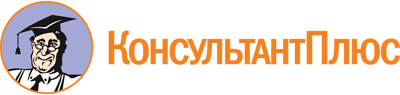 Закон Томской области от 11.10.2007 N 231-ОЗ
(ред. от 12.04.2023)
"О бюджетном процессе в Томской области"
(принят постановлением Государственной Думы Томской области от 27.09.2007 N 550)Документ предоставлен КонсультантПлюс

www.consultant.ru

Дата сохранения: 23.06.2023
 11 октября 2007 годаN 231-ОЗСписок изменяющих документов(в ред. Закона Томской области от 17.12.2007 N 269-ОЗ,Кодекса Томской области об административных правонарушенияхот 26.12.2008 N 295-ОЗ,Законов Томской областиот 09.06.2009 N 93-ОЗ, от 05.04.2010 N 52-ОЗ, от 15.11.2010 N 275-ОЗ,от 16.02.2011 N 25-ОЗ, от 05.08.2011 N 154-ОЗ, от 08.12.2011 N 335-ОЗ,от 09.02.2012 N 9-ОЗ, от 08.10.2012 N 171-ОЗ, от 17.12.2012 N 217-ОЗ,от 07.06.2013 N 105-ОЗ, от 11.10.2013 N 171-ОЗ, от 15.11.2013 N 199-ОЗ,от 15.11.2013 N 201-ОЗ, от 17.11.2014 N 144-ОЗ, от 13.04.2015 N 30-ОЗ,от 05.10.2015 N 134-ОЗ, от 05.10.2015 N 135-ОЗ, от 13.04.2016 N 18-ОЗ,от 06.09.2016 N 94-ОЗ, от 09.06.2017 N 63-ОЗ, от 22.09.2017 N 104-ОЗ,от 04.05.2018 N 45-ОЗ, от 12.07.2018 N 83-ОЗ, от 13.11.2018 N 123-ОЗ,от 11.12.2018 N 149-ОЗ, от 14.03.2019 N 4-ОЗ, от 11.12.2019 N 135-ОЗ,от 06.05.2020 N 47-ОЗ, от 08.07.2020 N 97-ОЗ, от 09.11.2020 N 146-ОЗ,от 02.12.2021 N 107-ОЗ, от 27.04.2022 N 28-ОЗ, от 11.11.2022 N 114-ОЗ,от 28.12.2022 N 157-ОЗ, от 12.04.2023 N 19-ОЗ)